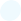 NỘI DUNG ÔN THI VÀO LỚP 10 MÔN TIẾNG ANHNăm học: 2022-2023Lesson ContentCommon pairs of sounds (vowels and consonants)Rules of marking stressed patternsPresent tenses revisionPast tenses revisionFuture tenses revisionPassive 1Passive 2ConditionalsWish sentencesReported speech 1Reported speech 2Reported speech 3Clauses of concessionRelative clause 1Relative clause 2Linking wordsVerbs to VVerbs – VingSynonymsAntonymsPhrasal verbs 1Phrasal verbs 2Idioms 1IdiomsTest sampleTest sampleTest sampleTest sampleTest sampleTest sampleLesson 1	PRONUNCIATIONChọn từ có âm tiết được gạch chân có phát âm khác với những từ còn lại Exercise 1Exercise 1510. A. accurate	B. accept	C. accident	D. successLESSON 2. BÀI TẬP TRỌNG ÂM	1.A. adorable	B. ability	C. impossible	D. entertainment2.A. engineer	B. corporate	C. difficult	D. different3.A. popular	B. position	C. horrible	D. positive4.A. selfish	B. correct	C. purpose	D. surface5A. permission	B. computer	C. million	D. perfection6.A. scholarship   B. negative	C. develop	D. purposeful7.A. ability	B. acceptable	C. education	D. hilarious8.A. document	B. comedian	C. perspective	D. location9.A. provide	B. product	C. promote	D. profess10.A. different	B. regular	C. achieving	D. property11.A. education	B. community C. development D. unbreakable12.A. politics	B. deposit	C. conception	D. occasion13.A. prepare	B. repeat	C. purpose	D. police14.A. preface	B. famous	C. forget	D. childishLESSON 3, 4, 5 : CÁC THÌ ĐỘNG  TỪ	Exercise 1The wedding party 	held at the Rex Hotel.is	B. is being	C. will be	D. is going to beHow many languages 	John speak?do	B. does	C. did	D. willHurry! The train 	I don't want to miss it.comes	B. is coming	C. came	D. has comeAngelina Jolie is a famous actress. She 	in several film.appears	B. is appearing	C. appeared	D. has appearedI saw Maggie at the party. She 	in several film.wears	B. wore	C. was wearing	D. has wornWhat time 	the next train leave?does	B. will	C. shall	D. wouldMonica 	with her sister at the moment until she finds a flat.stays	B. is staying	C. will stay	D. is going to stayAfter I 	lunch, I looked for my bag.had	B. had had	C. have has	D. have hadBy the end of next year, George 	English for 2 years.will have learned	B. will learn	C. has leaned	D. would learnThe man got out of the car, 	round to the back and opened the boot.walking	B. walked	C. walks	D. walkFor several years his ambition 	to be a pilot.is	B. has been	C. was	D. had beenHenry 	into the restaurant when the writer was having dinner.was going	B. went	C. has gone	D. did goHe will take the dog out for a walk as soon as he 	dinner.finish	B. finishes	C. will finish	D. shall have finishedBefore you asked, the letter 	was written	B. had been written	C. had written	D. has been writtenShe 	English at RMIT these days.studies	B. is studying	C. will study	D. is gong to studyShe's at her best when she 	big decisions.is making	B. makes	C. had made	D. will makeWe 	next vacation in London.spend	B. are spending	C. will spend	D. are going to spendRobert 	tomorrow morning on the 10:30 train.arrived	B. is arriving	C. has arrived	D. would arriveLook! The bus 	left	B. has left	C. leaves	D. is leavingMike 	one hour ago.phoned	B. was phoning	C. had phoned	D. has phonedExercise 2I 	my homewok as soon as Lan goes here.will finish	b. will be finishing	c. finish	d. will have finishedAsk her to come ad see me when she 	her work.finish	b. has finished	c. finished	d. finishingAfter you finish your work, you 	a break.should take	b. have taken	c. might have taken	d. takesOil 	if you pour it on waterfloated	b. floats	c. will be floated	d. floatWhen he returned home, he found the door 	.unlocking	b. unlocked	c. to be unlocked	d. have unlockedThat dancing club 	north of the citylays	b. lies	c. locates	d. lainAlmost everyone 	for home by the time we arrived.leave	b. left	c. leaves	d. had leftBy the age of 25, he 	two famous novels.wrote	b. writes	c. has written	d. had writtenWhile her husband was in the army, Janet 	to him twice a week.was writing	b. wrote	c. was written	d. had writtenI couldn't cut the grass because the machine 	a few days previously.broken down	b. has been broken	c. had broken down	d. breaks downWe 	English this time last week.learned	b. were learning	c. have learned	d. had learnedIs it raining? - No, it isn't but the ground is wet. It 	rained	b. had rained	c. has rained	d. has been rainingHer family 	to America before 1975.went	b. have gone	c. had gone	d. would goWhen I arrived at the party, Martha 	home already.went	b. have gone	c. had gone	d. would goHenry 	for 10 years when he finally gave it up.has smoked	b. has been smoking	c. had smoked	d. had been smoking'Yesterday morning I got up and looked out of the window. The sun was shinning but the ground was very wet. It 	rained	b. has been raining	c. had rained	d. had been rainingWe 	our examination next month.have	b. shall have	c. will have had	d. will be havingLook that those black clouds! It 	is going to rain	b. will rain	c. would rain	d. can rainWe 	English this time next Monday.learn	b. will learn	c. are learning	d. will be learningWe 	this course before the final examination.are going to finish	b. have finished	c. will finish	d. will have finishedExercise 3I 	"Chicken soup for the soul" but I haven’t finished it yet.read	b. am reading	c. have been reading	d. was readingAlan took a photograph of Sandra while she 	didn't look	b. wasn't looking	c. hasn't looked	d.. hadn't lookedI 	my key. Can you help me look for it?lose	b. lost	c. had lost	d. have lostLast night Tine 	in bed when suddenly she heard a scream.read	b. was reading	c. had read	d. had readWe 	a part next week. Would you like to come?have	b. will have	c. are having	d. will have hadThe Red River 	very fast today-much faster than yesterday.flows	b. is flowing	c. will flow	d. is going to flowWhile mother 	dinner the phone rang.cooked	b. had cooked	c. has cooked	d. was cookingFish 	on earth for ages and ages.existed	b. are existing	c. exist	d. have existedThe phone 	constantly since Jack won the first prize this morning.has been ringing	b. rang	c. had rung	d. had been ringingThe earth	on the sun for its heat and light.is depend	b. depending	c. has depend	d. dependsI don't feel good. I	home from work tomorrow.am staying	b. stay	c. will have stayed	d. stayedIn the last two decades, space exploration 	great contributions to weather forecasting.is making	b. has made	c. made	d. makesOn July 20, 1969, Neil Armstrong 	down onto the moon, the first person ever set foot on another planet.was stepping	b. stepped	c. has stepped	d. was stepWhen boarding the plane, many passengers were annoyed because they 	waiting in the airport for three ad a half hours.are	b. were	c. have been	d. had beenIf coastal erosion continues to take place at the present rate, in another fifty years this beach 		any more.doesn't exist	b. isn't going to exits	c. isn't existing	d. won't be existingTheir football team 	a championship until last season.had never won	b. is never winning	c. had never been winning	d. had never wonBy the end of this year, Tom 	English for three years.will  be  studying	b.  has  studied	c.  will  have  studied	d. has been studyingIn one year's time, I 	in this school for 15 years.will be working	b. will work	c. will have studied	d. has been studying'They 	this course by next June.have finished	b. will finish	c. are going to finish	d. will have finishedShe will go abroad as soon as she 	this English course.has completed	b. will complete	c. will have completed	d. completedExercise 4The child 	before the doctor arrived.died	b. had died	c. has died	d. was dyingWe cleaned up the room as soon as the guests 	had left	b. has left	c. left	d. were leavingThe secretary 	the report by 10:00 yesterday.hasn't finished	b. hasn't finished	c. didn't finish	d. would finishJane's eyes are red. She 	cried	b. has cried	c. has been crying	d. had criedThis room is dirty. Someone 	in here.smoked	b. has smoked	c. had been smoking	d. has been smokingArsenal 	next Monday.wins	b. will win	c. would win	d. is winningit 	rain tomorrow.rains	b. will rain	c. is going to rain	d. is rainingI'll come and see you before I 	for America.leave	b. will leave	c. have left	d. shall leaveThe little girl asked what 	to her friend.has happened	b. happened	c. had happenedd. would have been happenedJohn 	a book when I saw him.is reading	b. read	c. was reading	d. readingHe said he 	return later.will	b. would	c. can	d. would be'Jack 	he door.has just opened	b. open	c. will have opened	d. openingI have been waiting for you 	since early morning	b. since 9 a.m	c. for two hours	d. all are correctMy sister 	for you since yesterday.is looking	b. was looking	c. has been looking	d. lookedJack 	the door.has just painted	b. paint	c. will have painted	d. paintingThe train 	half an hour ago.has been leaving	b. left	c. has left	d. had leftWe 	Doris since last Sunday.don't see	b. haven't seen	c. didn't see	d. hadn't seenWhen I last saw him, he 	in London.has lived	b. is living	c. was living	d. has been livingShe is tired now. She 	for a long time.has been learning b. has learned	c. learns	d. learnedThey will have gone home before you 	to meet them.came	b. come	c. will come	d. are comingExercise 5Hurry up or the train 	before you ca catch it.will leave	b. leaves	c. will have left	d. has leftNow my sister 	a bicycle of her own.is having	b. are having	c. has	d. hadA football team 	chiefly of 12 players.composed	b. composes	c. comprised	d. comprisesThis is the first time I 	here.am	b. have been	c. was	d. beLast week, my professor promised that he 	today.would come	b. will come	c. comes	d. comingMy girls friend arrived after I 	for her about half an hour.was waiting	b.  had been waiting	c.  has been waiting	d. havewaitedDid she say she 	him tomorrow?has visited	b. will visit	c. would visit	d. is going to visit 	 to rain before you woke up this morning?Did it begin	b. has it begun	c. Had it begun	d. Would it beginMy daughter saw an elephant this morning but she 	one before.had never seen	b. has never seen	c. never seen	d. never had seenI 	in Da Nang before I moved to Dong Nai.have been living	b. have lived	c. had lived	d. had been livingThere are many ways 	to Rome.is leading	b. are leading	c. leading	d. ledWhen we got home, dinner 	so we had a drink first.was preparing	b. was being preparedc. was prepared	d. had been preparedShe was tired. She 	for a long time.has been learning	b. had been learning	c. leaned	d. was learningHe 	in space for 10 days by tomorrow.will travel	b. will be traveling	c. will have been traveling d. has traveledHe said he would visit me, but he 	me yet.has not visited	b. had not visited	c. is not visiting	d. does not visitThe weather 	fine so far this week.is	b. has been	c. was	d. had beenBefore the prime Minister leaves New Your he 	several talks.will have had	b. would have	c. will be having	d. hasWe had just got out of car when it 	to set fire.has begun	b. had begun	c. was beginning	d. beganAs soon as he 	a certificate in English, he will apply for a job.would get	b. got	c. gets	d. will getHe was told that he 	knocked out in the first round.had been	b. was	c. has been	d. was beingExercise 6Michael 	a word with Lisa this morning.has	b. had	c. has had	d. had hadOld Ted 	twenty cigarettes a day till he gave up.had smoked	b. has smoked	c. smoked	d. smokesStephen 	on the phone when I came in.talked	b. was talking	c. has talked	d. has been talkingI 	TV at 8L30 last night.watched	b. was watching	c. has watched	d. had watchedWhile I was working in the garden, my son 	video games.was playing	b. played	c. has played	d. has been playingWhen he worked here, simon 	mistakes.always made	b. made always	c.  was always making	d. was making alwaysI 	if you could give me handwonder	b. am wondering	c. wondered	d. was wonderingI 	four chairs so far this morning.painted	b. was painting	c. have panted	d. had paintedFrank 	home since he was a boy.isn't	b. wasn't	c. hasn't been	d. hadn't beenMai 	in HCM for five years.lives	b. has lived	c. is living	d. was livingWe 	"Alexander the Great". It's very interesting!see	b. saw	c. have seen	d. would seeI've lived here 	1990.since	b. from	c. to	d. forPaulo has learned English 	five years.since	b. from	c. to	d. forMy little sister 	"sleeping beauty" several times.watches	b. is watching	c. has watched	d. watchedsince the appearance of karaoke machines, they 	had been widely used	b. have been widely usedc. were widely used	d. widely usedShe has been studying engineering 	since 5 years	b. for 5 years	c. 5 years before	d. during 5 years.In 1996, my brother 	at Harvard university.studies	b. is studying	c. studied	d. had studiedAre you learning your lesson? No, I 	it.finished	b. have finished	c. finishing	d. have finished'Elvis Presley 	on television for a long time.isn't appearing	b. hasn't appeared	c.  won't have appeared	d. hadn't appearedWe 	waiting for her half a hour before she came.have been	b. will be	c. will have been	d. had beenExercise 7There's a strange smell in here. Mother 	something.cooks	b. is cooking	c. will cook	d. has cookedThe concert 	at 7:15.starts	b. is starting	c. has started	d. is going to startNora says she's 17 but I 	here.don't believe	b. didn't believe	c. won't believe	d. wouldn't believeSorry I'm late - That OK, I 	longdon't wait	b. am not waiting	c. haven't waited d. haven't been waitingWe did not go out because it 	would rain	b. was raining	c. had rained	d. has rainedMichael, is it true that you 	married next week?get	b. are getting	c. got	d. have gotMr. Black did teach that lesson along tome ago, but now he never remembers 	it.teach	b. teaches	c. taught	d. having taughtHer life has changed a lot 	she became rich.since	b. for	c. because of	d. owing toThe wind 	very hard when the ship sailed around the Mediterranean Sea.blew	b. was blowing	c. has blown	d. was blownI 	that novel at least twice.have read	b. read	c. reads	d. have been readingWhat did the farmer do after locusts 	their crop?damage	b. are damaged	c. have damaged	d. had damagedWe 	to Tri An a few times recently.would be	b. were	c. had been	d. have beenIn former times 	to go to a dentist.many people were afraid	b. many people afraidc. many peoples were afraid	d. many peoples fearedHe might have given you some advise if you 	him to.would have asked	b. had asked	c. asked	d. would askSir Thompson always 	funny stories after dinner.said	b. has said	c. says	d. tells'The milkman 	the jug of milk on the table outside the kitchenlain	b. lay	c. laid	d. lieMy litter sister is afraid to 	the dishes after dinner.have done	b. do	c. make	d. madeDid you see him yesterday? Oh no, but I 	should	b. ought to	c. should have	d. didI wish I 	his nameknow	b. known	c. knew	d. have knownWhen his girlfriend came, he 	his car.cleaning	b. cleans	c. is cleaning	d. was cleaningExercise 8They 	tomorrow at 12:30will leave	b. are leaving	c. are going to leave	d. leaveSomeone 	at the door, can you answer it?knocks	b. is knocking	c. has knocked	d. knockedJohn 	at the moment, so he can't answer the telephone.works	b. is working	c. has worked	d. will workThe river 	after last night's rain.flowed	b. flows	c. is flowing	d. will flowHe 	for Chelsea this season.played	b. is playing	c. would play	d. has playedWe shall make a trip around the world when the opportunity 	itself to us.will present	b. will have presented c. presents	d. will be presentingThis pupil 	his best and 	only one mistake in his dictation.made/did	b. did/made	c. made/made	d. did/didThe holiday makers 	in the sunshine to get sunburnt.laid	b. lied	c. led	d. layingThe snake 	one big egg last week.lay	b. laid	c. led	d. layingI'm afraid you 	number.have mistaken	b. are with the wrong   c. have the wrong	d. made thewrongI like looking at the pictures, but I 	enough by lunch time.should have	b. will have	c. will have had	d. haveI don't understand this sentence. What	?does mean this word	b. have this word meanc. means this word	d. does this word meanJohn 	tennis once or twice a week.usually play	b. in usually playingc. usually plays	d. have usually playedIt was noisy next door. Our neighbors 	a partyhad	b. were having	c. had had	d. have hadIt 	dark. Shall I turn on the light?is getting	b. get	c. got	d. has gotI 	for Christine. Do you know where she is?look	b. looked	c. am looking	d. looksAt 5 o'clock yesterday evening, I 	my clothes.am ironing	b. have ironed	c. ironed	d. was ironingAre you ready, Ann? Yes, I 	am coming	b. come	c. came	d. have cameWhy 	at me like that? What's the matter?do you look	b. have you looked c. did you look	d. are you lookingI 	along the street when I suddenly heard footsteps behind me.was walking	b. a walking	c. walk	d. walkedExercise 9There was a time when watching TV really 	family entertainmentwere	b. was	c. had been	d. isLast year they 	22 million TV sets.were selling	b. has sold	c. has sold	d. soldAt last the bus came. We 	for half an hourwaited	b. was waiting	c. have waited	d. had been waitingThrough the rain, I 	a lighted window and a sign wich said "Sam's Place".have seen	b. was seeing	c. saw	d. seeDanniel 	the bus. It doesn't run on Sundays.Did not catch	b. have not caughtc. had not caught	d. couldn't have caughtWe didn't play very well. We 	better.should have played	b. should play	c. have played	d. have been playingI think you 	pay to park here, I'll just go and read that notice.will	b. would	c. must	d. betterI think you should have that coast 	soon.cleaned	b. being cleaned	c. leaning	d. to cleanI'm feeling sick. I 	so much chocolate last night.needn't to eat	b. did not eat	c. mustn't eat	d. shouldn't have eatenI'm going on holyday on Saturday. This time next week I 	on a beach in the sea.will lie	b. am lying	c. will be lying	d. should be lyingTed and Amy 	for 24 years.have been married	b. married	c. were married	d. has been marriedTomorrow I 	my grandparents.am going to visit	b. will have visited	c. have visited	d. visitWhen their first child was born, they 	married for three years.have been married	b. had been marriedc. will been married	d. will have been marriedI think the weather 	nice later.will be	b. be	c. is	d. has beenShe 	very angry when she knows this.shall be	b. has been	c. will have been	d. will beWe 	a party last Saturday. It was great we invited lots of people.have	b. have had	c. had	d. had hadI was sad when I sold my car. I 	it for a very long time.am running	b. were running	c. had been running	d. have been runningWe were extremely tired at the end of the journey. We 	for more than 24 hours.had  been  traveling	b.  were  traveling	c.  have  traveled	d. traveledThe house was very quiet when I got home. Everybody 	straight to bed.had gone	b. have gone	c. went	d. goThe man sitting next to me on the plane was nervous because he 	before.hasn't flown	b. didn't fly	c. hadn't flown	d. wasn't flyingExercise 10 	 a car when they were living in London?Have they	b. Did they have	c. Were they having	d. have they hadThey 	serving meals by the time we get to the restaurant.will stop	b. stopped	c. are stopping	d. will have stoppedMark was listening to music while his sister 	a book.read.	b. reads	c. is reading	d. was readingYou 	here for my party, won't you?shall be	b. won't be	c. will be	d. are going to beCan I borrow your bike on Monday? I'm sorry, but 	it.I'll be using	b. used	c. use	d. have usedWe 	the concert. It was really good.are enjoying	b. enjoy	c. did enjoy	d. would enjoyIt was 10 p.m. Most of the shops 	just 	have/closed	b. had/closed	c. has/closed	d. was closingThere's no more apples. We 	them all.had eaten	b. ate	c. eat	d. have eatenShe 	music all day. Now she fells tired.has been playing	b. is playing	c. played	d. playsAfter he 	the house, he wrote a letter.cleans	b. was cleaning	c. had cleaned	d. has cleanedThey 	me about it last week.was telling	b. told	c. had told	d. would tellI 	here at the end of the month.will leave	b. would leave	c. would have left	d. is leavingI hope everything 	fine.is	b. was	c. would be	d. will beMy grandfather 	many years ago.had died	b. has died	c. died	d. was dyingI 	my son the money for that last week.gave	b. given	c. have given	d. was givenYesterday I passed by Peter's house, but the front door was closed. He out.went	b. must have gone	c. has gone	d. had hadWhere 	you at 9:00 last night, Mr. Green?have been	b. were	c. will be	d. areI 	the dishwasher on when heard the shot.am turning	b. turned	c. was turning	d. turnedNow I 	for what I said about you. It wasn't true and I shouldn't have said it.do apologize	b. apologized	c. was apologized	d. apologizingTim was tired. He 	hard all day.has been studying	b. studies	c. studied	d. had been studyingExercise 11Be quiet! The baby (sleep) ...The sun (set) ... in the WestMr Green always (go) ... to work by bus.It (not rain) ... in the dry season.They (have) ... lunch in the cafeteria now.She ... (go) camping tomorrow.The doctor sometimes (return) ... home late.He (write) ... a long novel at present.Look! The bus (come) ...The earth (move) ... around the sun.What you (do) ... at 8 p.m yesterday.His uncle (teach) ... English in our shool five years ago.The old man (fall) ... as he (get) ... info the bus.When I saw him, he (sit) ... asleep in a chair.She ... (visit) her aunt next week.Last Monday, while I (read) ... a book, the phone rang.They (not speak) ... to each other since they quarreled.I (try) to learn English for years, but I (not succeed) ... yet.I (not see) ... her seen last week.John (do) ... his homework already.LESSON 6, 7 CÂU BỊ ĐỘNG	EXERCISE 1: CHUYỂN CÁC CÂU SAU SANG BỊ ĐỘNG.My father waters this flower every morning.à...........................................................................................................................................John invited Fiona to his birthday party last night.à...........................................................................................................................................Her mother is preparing the dinner in the kitchen.à...........................................................................................................................................We should clean our teeth twice a day.à...........................................................................................................................................Our teachers have explained the English grammar.à...........................................................................................................................................Some drunk drivers caused the accident in this city.à...........................................................................................................................................Tom will visit his parents next month.à...........................................................................................................................................The manager didn’t phone the secretary this morning.à...........................................................................................................................................Did Mary this beautiful dress?à...........................................................................................................................................10.I won’t hang these old pictures in the living room.à...........................................................................................................................................The German didn’t build this factory during the Second World War.à...........................................................................................................................................The Greens are going to paint this house and these cars for Christmas Day.à...........................................................................................................................................Ann had fed the cats before she went to the cinema.à...........................................................................................................................................The students have discussed the pollution problems since last week.à...........................................................................................................................................Have the thieves stolen the most valuable painting in the national museum?à...........................................................................................................................................Some people will interview the new president on TV.à...........................................................................................................................................How many languages do they speak in Canada?à...........................................................................................................................................Are you going to repair those shoes?à...........................................................................................................................................He has broken his nose in a football match.à...........................................................................................................................................Have you finished the above sentences?à...........................................................................................................................................THỂ BỊ ĐỘNG CÁC MẪU CÂU CƠ BẢNEXERCISE 2:CHUYỂN CÁC CÂU SAU SANG BỊ ĐỘNG.The waiter brings me this dish.à...........................................................................................................................................Our friends send these postcards to us.à...........................................................................................................................................Their grandmother told them this story when they visited her last week.à...........................................................................................................................................Tim ordered this train ticket for his mother.à...........................................................................................................................................You didn’t show me the special camaras.à...........................................................................................................................................She showed her ticket to the airline agent.à...........................................................................................................................................He lends his friend his new shoes.à...........................................................................................................................................She left her relatives five million pounds.à...........................................................................................................................................The shop assistant handed these boxes to the customer.à...........................................................................................................................................The board awarded the first prize to the reporter.à...........................................................................................................................................Have you sent the christmas cards to your family?à...........................................................................................................................................The committee appointed Alice secretary for the meeting.à...........................................................................................................................................He hides the broken cup in the drawer.à...........................................................................................................................................They keep this room tidy all the time.à...........................................................................................................................................They all voted the party a great success.à...........................................................................................................................................We gave Ann some bananas and some flowers.à...........................................................................................................................................They moved the fridge into the living room.à...........................................................................................................................................She bought some cups of tea to the visitors in the next room.à...........................................................................................................................................They find the new project worthless.à...........................................................................................................................................The secretary didn’t take the note to the manager.à...........................................................................................................................................THỂ BỊ ĐỘNG CÁC ĐỘNG TỪ TƯỜNG THUẬT EXERCISE 3:CHUYỂN CÁC CÂU SAU SANG BỊ ĐỘNG.They told me that you were the best architect in this city.à...........................................................................................................................................She reported that the flowers were killed by frost.à...........................................................................................................................................Some people inform me that the director is going to take a business trip to England.à...........................................................................................................................................That officer announced that the meeting was delayed until next week.à...........................................................................................................................................He discovered that this cotton was grown in Egypt.à...........................................................................................................................................They promise that the performance will start on time.à...........................................................................................................................................He recommends that we should stay at the city center.à...........................................................................................................................................We believed that Alice would pass the driving test.à...........................................................................................................................................The director notifies all the workers that they will have to work extra hard this month.à...........................................................................................................................................They have persuaded me that they will go with me to the stadium.à...........................................................................................................................................They have decided that the company will go to the beach together at the weekend.à...........................................................................................................................................People think that Maradona is the best football player in the 20th century.à...........................................................................................................................................They find that the job is not suitable for a girl like her.à...........................................................................................................................................The teacher explained that this powerful engine pulled the train.à...........................................................................................................................................He told me that his football team had played well last season.à...........................................................................................................................................BỊ ĐỘNG VỚI NHỮNG ĐỘNG TỪ SAI BẢO.EXERCISE 4:CHUYỂN CÁC CÂU SAU SANG BỊ ĐỘNG.1.I had my nephew paint the gate last week.à...........................................................................................................................................She will have Peter wash her car tomorrow.à...........................................................................................................................................They have her tell the story again.à...........................................................................................................................................John gets his sister to clean his shirt.à...........................................................................................................................................Anne had had a friend type her composition.à...........................................................................................................................................Rick will have a barber cut his hair.à...........................................................................................................................................7.I will get the dressmaker to make a new dress.à...........................................................................................................................................He had a mechanic repair his car.à...........................................................................................................................................She often gets the technician to maintain the heater.à...........................................................................................................................................They had the police arrest the shoplifter.à...........................................................................................................................................Are you going to have the shoemaker repair your shoes?à...........................................................................................................................................12.I must have the dentist check my teeth.à...........................................................................................................................................She will have a veterinary surgeon examine her dog.à...........................................................................................................................................We had a man take this photograph when we were on holiday last summer.à...........................................................................................................................................The Greens had a carpet cleaner clean their carpet.à...........................................................................................................................................LESSON 8, 9 CÂU ĐIỀU KIỆN	EXERCISE 1: Cho dạng đúng của động từ trong ngoặc.If we meet at 9:30, we (have) 	plenty of time.If you (find) 	a skeleton in the cellar, don’t mention it to anyone.The zookeeper would have punished her with a fine if she ( feed) 	the animals..If you pass your examination, we (have) 	a celebration.Lisa would find the milk if she (look) 	for it in the fridge.What (happen) 	if I press this button?The door will be unlocked if you (press) 	the green button.I should have voted for her if I (have) 	a vote then.If you go to Paris, where you (stay) 	?If you (swim) 	in this lake, you’ll shiver from cold.If someone offered to buy you one of those rings, which you (choose) 	?The flight may be cancelled if the fog (get) 	thick.If the milkman (come) 	, tell him to leave two pints.I (call) 	the office if I were you.Someone (sit) 	on your glasses if you leave them there.You would hear my explanation if you (not talk) 	so much.What I (do) 	if I hear the burglar alarm?If you (read) 	the instructions carefully, you wouldn’t have answered the wrong question.If Mel (ask) 	her teacher, he’d have answered her questions.I would repair the roof myself if I (have) 	a long ladder.Unless they turn that radio off, I (go) 	mad.If you were made redundant, what you (do) 	?We’ll have a long way to walk if we (run) 	out of petrol here.If you shake that bottle of port, it (not be) 	fit to drink.If you spoke louder, your classmates (understand) 	you.I’ll probably get lost unless he (come) 	with me.You (not have) 	so many accidents if you drove more slowly.If you (wear) 	a false beard, nobody would have recognized you.If she (leave) 	the fish here, the cat will eat it.You (have) 	no trouble at school if you had done your homework.Unless you (tell) 	the truth, I won’t help you.You’ll get pneumonia if you (not change) 	your wet clothes.If I had known that you couldn’t eat octopus, I (not buy) 	it.If they (hang) 	that picture lower, people would be able to see it.She (be) 	able to walk faster if she didn’t have such high-heel shoes.I (bring) 	you some beer if I had known that you were thirsty.If you had touched that electric cable, you (be) 	electrocuted.If the story hadn’t been true, the newspaper (not print) 	it.I (not buy) 	things on the installment system if I were you.Dan (arrive) 	safe if he drove slowly.Cho dạng đúng của động từ trong ngoặc:If I see him, I 	(give ) him a gift.If I had a typewriter, I 	(type) it myself.If I had known that you were in hospital, I 	(visit) you.You could make better progress if you 	(attend) class regularly.If I 	(know) his telephone number, I’d give it to you.If you 	(arrive) ten minutes earlier, you would have got a seat.If he worked more slowly, he 	(not make) so many mistakes.I shouldn’t drink that wine if I 	(be) you.If I 	(find) a cheap room, I will stay a fortnight.A lot of people 	(be) out of work if the factory closed down.I (have) ………….. plenty of money now if I (not/spend)	so much yesterday.If someone (give) …………….you a boat, what you (do)	?If you...........(press) CTRL + S, you.	(save) the file.The children...........(be) happy if he	(teach) them English.If she...........(buy) a new hard disk, she	(not/ lose) all data.EXERCISE 2: Viết lại các câu sau sang dạng câu điều kiện thích hợp.Keep silent or you’ll wake the baby up. → If you don't keep silent, you will wake the baby up.Stop talking or you won’t understand the lesson.→ If…………………………………….....….…….I don’t know her number, so I don’t ring her up. →If…………………………………….....….……..I don’t know the answer, so I can’t tell you.→ If …………………………………………….…..We got lost because we didn’t have a map.→ If …………………………………….……..…….……Susan felt sick because she ate four cream cakes. →……………………………………………..……Without this treatment, the patient would have died. →……………………………………….….…...He lost his job because he was late every day. →………………………………………………...……Peter is fat because he eats so many chips. →…………………………………………………...…..Robert got a bad cough because he started smoking cigarettes. →………………………………..…EXERCISE 3 :CHO DẠNG ĐÚNG CỦA ĐỘNG TỪ TRONG NGOẶCIf we meet at 9:30, we (have)	plenty of time.If you (find)	a skeleton in the cellar, don't mention it to anyone.The zookeeper would have punished her with a fine if she ( feed)  If you pass your examination, we (have)	a celebration.Lisa would find the milk if she (look)	for it in the fridge.What (happen)	if I press this button?The door will be unlocked if you (press)	the green button.I should have voted for her if I (have)	a vote then.If you go to Paris, where you (stay)	?If you (swim)	in this lake, you'll shiver from cold.the animals..If someone offered to buy you one of those rings, which you (choose) _	?The flight may be cancelled if the fog (get)	thick.If the milkman (come)	, tell him to leave two pints.I (call)	the office if I were you.Someone (sit)	on your glasses if you leave them there.You would hear my explanation if you (not talk)	so much.What I (do)	if I hear the burglar alarm?If you (read)	the instructions carefully, you wouldn't have answered the wrong question.If Mel (ask)	her teacher, he'd have answered her questions.I would repair the roof myself if I (have)	a long ladder.Unless they turn that radio off, I (go)	mad.If you were made redundant, what you (do)	?We'll have a long way to walk if we (run)	out of petrol here.If you shake that bottle of port, it (not be)	fit to drink.If you spoke louder, your classmates (understand)	_ you.I'll probably get lost unless he (come)	with me.You (not have)	so many accidents if you drove more slowly.If you (wear)	a false beard, nobody would have recognized you.If she (leave)	the fish here, the cat will eat it.You (have)	no trouble at school if you had done your homework.Unless you (tell)	the truth, I won‟t help you.You'll get pneumonia if you (not change)	your wet clothes.If I had known that you couldn't eat octopus, I (not buy)	it.If they (hang)	that picture lower, people would be able to see it.She (be)	able to walk faster if she didn‟t have such high-heel shoes.I (bring)	you some beer if I had known that you were thirsty.If you had touched that electric cable, you (be)	electrocuted.If the story hadn't been true, the newspaper (not print)	it.I (not buy)	things on the installment system if I were you.Dan (arrive)	safe if he drove slowly□EXERCISE 4: CHỌN ĐÁP ÁN ĐÚNGIf I	the same problem you had as a child, I might not have succeeded in life as well as you have.A. have	B. would have	C. had had	D. should haveI	you sooner had someone told me you were in the hospital.would have visited	B. visited	C. had visited	D. visitmore help, I would call my neighbor.A. needed	B. should I need	C. I have needed	D. I should needthen what I know yesterday, I would have saved myself a lot of time and trouble over the years.A. had I known	B. did I know	C. If I know	D. If I would knowDo you think there would be less conflict in the world if all people	the same language?spoke	B. speak	C. had spoken	D. will speakIf you can give me one good reason for your acting like this,	this incident again.I will never mention	B. I never mentionC. will I never mention	D. I don’t mentionIf I had known you were asleep, I	so much noise when I came in.didn’t make	B. wouldn’t have madeC. won’t make	D. don’t makeUnless you	_all of my questions, I can’t do anything to help you.answered	B. answerC. would answer	D. are answeringHad you told me that this was going to happen, I	it.would have never believed	B. don’t believeC. hadn’t believed	D. can’t believeIf Jake	to go on the trip, would you have gone?doesn’t agree	B. didn’t agreeC. hadn’t agreed	D. wouldn’t agreeJ: “John went to the hospital alone”,K: “If	,I would have gone with him”.had he told me	B. he had told meC. he has told me	D. he would tell meIf you	, I would have brought my friends over to your house yesterday to watch T.V, but I didn’t want to bother you.A. had studied	B. studiedC. hadn’t studied	D. didn’t studyPeter: “Did you need help with your Math last night?”. Mary: “If I had needed, I	you”.would call	B. calledC. would have called	D. will callIf someone	in to the store, smile and say, “May I help you?”comes	B. cameC. come	D. should come“Here‟s my phone number”.“Thanks. I’ll give you a call if I	some help tomorrow”will need	B. need	C. would need	D. neededIf I didn‟t work for an accounting firm, I 	in a bank now.work	B. will work	C. have worked	D. would workThe death rate would decrease if hygienic conditions 	improved.was	B. is	C. were	D. had been18-The education in Japan	if the basic principles of education had not been taken into consideration.A. would go down	B. would have gone downC. went down	D. had gone downIf there	, the rice fields could have been more productive.had been enough water	B. were enough waterC. would be enough water	D. are enough waterThe patient will not recover unless he	an operation.had undergone	B. would undergoC. undergoes	D. was undergoingIf she	him, she would be very happy.A. would meet	B. will meet	C. met	D. should meet22-If he	a thorough knowledge of English, he could have applied for this post.A. had had	B. had	C. has	D. has hadIf I had enough money, I	abroad to improve my English.will go	B. would goC. went	D. should have go toThe bench would collapse if they	on it.A. stood		B. stand	C. standing	D. stands 25-If it	convenient, let’s go out for a drink tonight,A. be	B. is	C. was	D. wereLESSON 10, 11, 12 CÂU TƯỜNG  THUẬT	(Exercise on Reported speech) Viết lại các câu sau sử dụng cách nói gián tiếp.“Open the door,” he said to them.-He told them...................................................................“Where are you going?” he asked her.-He asked her where.........................................................“Which way did they go?” he asked.-He asked... ......................................................................“Bring it back if it doesn’t fit”, I said to her.-I  told...  ............................................................................“Don’t try to open it now,” she said to us.-She told... ........................................................................“Is it going to be a fine day today?” I asked her.-I asked her... ....................................................................“He’s not at home”, she said.-She said that... .................................................................“Is the bus station far away?” the girl asked.-The girl wanted to know... ..............................................“Don’t stay out late, Ann” Tom said.-Tom told Ann... ...............................................................“Please let me borrow your car,” he said to her.-He asked... ........................................................................“Jean, have you seen my gloves?” Thomas asked.-Thomas asked Jean.....Don’t leave the window open, Mary”, I said.-I told Mary.... ...................................................................“I’ll have a cup of tea with you,” she said. She said that...“I’ll pay him if I can” she said.-She said that... ...................................................................“What are you going to do next summer?” she asked.- She asked us.... ...................................................................“I’ll phone you tomorrow,” he told Jack.-He told Jack that.... .............................................................“Can I sit beside you, Jean?” Tom asked.-Tom asked Jean.... ..............................................................“I want a camera for my birthday,” he said.-He said that.... ...................................................................“Don’t keep the door locked,” he said to us.-He told us.... ...................................................................“How long are you going to stay?” I asked him.-I asked him how long....“Are you going by train?” she asked me.-She wanted to know.... ..................................................“Don’t use too much hot water,” she said to us.-She asked us.... ..............................................................“Will you come to my party?” she said to me.-She invited me.... ............................................................“Don’t do it again,” she said to them.She told them..................................................................“ Did Mr. Brown send the potatoes to you?” she asked.-She asked.......................................................................“Don’t get your shoes dirty, boys,” she said.-She told..........................................................................“What do you want for lunch today, Peter?” Mary asked.-Mary asked.......................................................................“Can I borrow your typewriter, Janet?” asked Peter.- Peter asked if .......................................................................“Why didn’t I get a computer before?” thought the office manager.-The office manager wondered............................................................“You had better not lend him any more money, Elizabeth,’’ said John.-John advised Elizabeth........................................................................“You stole my best cassette, Amanda!” said John.-John accused.......................................................................................“ You damaged my bicycle, John!” said Mary.-Mary accused......................................................................................“When was your little boy born?” said the nurse to Mrs. Bingley. -The nurse asked Mrs. Bingley...............................................................“You should take more exercise, Mr. Robert,” the doctor said.-The doctor advised................................................................................“Will I find a job?”, Tim said to himself.-Tim wondered.......................................................................................“I’m sorry I gave you the wrong number,” said Paul to Susan.-Paul apologized.....................................................................................“When is the first day of your holiday, Peter?” Martha asked.- Martha asked Peter when.....................................................................“Can I have a new bicycle?” said Anna to her mother.-Anna   asked............................................................................................“Don’t leave the house until I get back, William”, his mother said.-  William’s  mother told..........................................................................“Don’t bite your nails,” said Mrs. Rogers to her son.-Mrs. Rogers told....... .............................................................................“I’ve seen the film three times, Mary” said George.-George said............................................................................................“I’m sorry, Angela,” said Martin, “I’m afraid I’ve damaged your car.-Martin apologized..................................................................................“Have you had enough for lunch?” the landlady asked us.-The landlady asked................................................................................“ John, please don’t tell anyone my new address,” said Mary.-Mary asked............................................................................................“Breakfast will not be served after 9. 30” said the notice.-The notice said that..............................................................................“Where is the best place to buy souvenirs?”-I asked..................................................................................................“Don’t forget to bring your passport with you tomorrow”- She reminded me ................................................................................“Do not write on the wall,” said the teacher to the boys.-The teacher told the boys………………………………………..........“How many jobs have you had since 2000?” the interviewer asked Mr. Simpson.- The interviewer asked ...........................................................................“Why didn’t you report the incident to the police?” the officer asked the frightened witness.- The officer wanted to know...................................................................II/ Change direct speech into reported speech. Begin each of the sentences in the way shown.He said to me,”You took the money.” The teacher said to Jim, “Would you give your book to Mary please?” The teacher asked	 3) The student said,”I’m sorry I’m late.”4) Boddy’s father said to him, “Don’t forget to brush your teeth.”Boddy’s father reminded	 5) “I’ve always wanted to become a doctor,” Helen saidHelen has always dreamed	 6) The nurse said to me, “You should consult a dermatologist.”The nurse advised	 7) “Don’t touch the hot plate,” I said to AnnI warned	      8) The fire chief said, “Everyone must leave the building immediate ly.” The fire chief ordered		The man said to the hunters, “Everyone stopped hunting and killing animals.” The man prevented	The instructor said to the students, “You’ll have exactly one hour to complete the exam.”The boy said to the woman, “I’ve broken the window of your house.” The boy amitted	My parents often said to me, “Good for you! It’s good to be independent.” My parents encouraged	        13) Mrs Smith said, “I would like to meet the president.”Mrs Smith looked forward to		           14) He said to the children, “Don’t swim in the lake without an adult present.” He allowed	                  15) “That’s great! I’m going to France in August,” thought Henry.Henry was thinking of	               16) Laura said to her roommate, “Remember to set your alarm clock for 6:00 am.” Laura reminded		             17) “Why don’t we go to Dalat this weekend?,” said Peter.Peter suggested		      18) Tom said to you, “It was lind of you to help me. Thank you very much.” Tom thanked	          19) “Let me pay for the meal. I insist,” Linda saidLinda insisted	 20) “I hear you won the lottery. Congratulations!,” John said to us John congratulated	21) Rose said to Gerald, “I’d like you to come to my house Sunday night to meet my parents.” Rose invited	                                    22) I said, “I didn’t steal the money.”I denied	GIÁN TIẾP CÂU ĐIỀU KIỆNHe said, “If I catch the plane, I’ll be home by five.”-> 	He said, “If I had a permit, I could get a job.”-> 	“If she had loved Tom,” he said, “she wouldn’t have left him.”->	 4.He said, “If you have time what will you do?”-> 	She said, “If you want to lose weight, you must eat less bread.”-> 	He said, “If I had a map, I would lend it to you.”-> 	He said, “If I had known that you were coming, I would have met you t the airport.”-> 	He wondered, “If the baby is the girl what will they call her?”-> 	He said, “If I lived near my office, I’d be in time for work.”-> 	She said, “If you feel ill, why don’t you go to bed?”-> 	LESSON 13, 14, 15 ĐẠI TỪ QUAN  HỆ	Chọn đáp án đúng:She gives her children everything .....................	they want.that	B. who	C. whom	D. whatTell me......................	you want and I will try to help you.that	B. what	C. who	D. whichThe place ........................	we spent our holiday was really beautiful.A. what	B. who	C. where	D. which 4.What was the name of the girl….passport was stolen?A. whose	B. who	C. which	D. whenThe bed ......................	I slept in was too soft.whose	B. which	C. what	D. whoNora is the only person .........................	understands me.which	B. who	C. what	D. whoseWhy do you always disagree with everything…I say?who	B. which	C. when	D. whatthis is an awful film. It is the worst…I have never seen.A. who	B. that	C. what	D. whom 9.The hotel …we stayed was not clean.A. who	B. that	C. where	D. whenThe last time …I saw her, she looked very beautiful.who	B. that	C. where	D. whenWhat was the name of the people …car had broken down.which	B. who	C. whom	D. whoseI recently went back to the town…I was born.A. what	B. where		C. who	D. which 13.The reason..........................	I phoned him was to invite him to a party.A. what	B. whose	C. why	D. whichI don’t agree with...................	you have just said.what	B. who	C. when	D. whichShe told me her address.....................	I wrote on a piece of paper.what	B. which	C. when	D. whereThe dress didn’t fit her, so she took it back to the shop ...................she had bought it.where	B. which	C. what	D. whenDo you know the girl ..........................	Tom is talking to?whom	B. what	C. which	D. whose18.I gave her all the money.....................	I had.□A. that	B. what	C. when	D. whose□ 19.The party.........................		we went to wasn’t very enjoyable.A. who	B. when	C. that	D. where□20.The stories ............................	Tom tells are usually very funny.	□A. when	B. that		C. where	D. who 21. I met the woman .............................	can speak 6 languages.A. who	B. that	C. which	D. whomHave you seen the money .........................	was on the table?A. who	B. which	C. where	D. whomWhere is the picture...........................	was on the wall?A. when	B. where	C. which	D. who 24 .I don’t like people ............................	never stop talking.A. who	B. which	C. whom		D. whose 25.Why does she always wear clothes ..............................	are too small for her?A. which	B. who	C. whose	D. whereThe factory ...............	John works in is the biggest in town.when	B. where	C. which	D. howHave you ever seen the photographs .....................	Ann took?that	B. where	C. when	D. whoEverybody ........................	went to the party enjoyed it very much.that	B. whose	C. which	D. who1945 was the year ........................	the second world war ended.which	B. why	C. when	D. whereIs there a shop near hear ........................	I can buy a postcard?when	B. which	C. where	D. who□Fill in the blanks with WHO, WHICH or THAT:The men 	lives next-door are English.The dictionary 	you gave me is very good.Do you know the girls 	are standing outside the church?The police are looking for the thieve 	got into my house last night.The chocolateI have lost the necklaceyou like comes from the United States.my mother gave me on my birthday.A burglar is someone 	breaks into a house and steals things.Buses 	go to the airport run every half hour.I can’t find the key 	opens this door.I gave you a book 	had many pictures.I don’t like the boy 	Sue is going out with.Did you see the beautiful dress 	she wore yesterday.The man 	she is going to marry is very rich.This is the bank 	was robbed yesterday.He wore a mask 	made him look like Mickey Mouse.Fill in the blanks with WHO, WHICH or WHOSE:He arrived with a friend 	waited outside in the car.The man 	mobile was ringing did not know what to do.The car 	the robbers escaped in was a BMW.The woman 	daughter was crying tried to calm her down.The postman 	works in the village is very old.The family 	car was stolen last week is the Smiths.The cowboy 	is wearing a red shirt looks very funny.A bus is a big car 	carries lots of people.The volunteers, 	enthusiasm was obvious, finished the work quickly.Children 	like music are often good at mathematics.The engineers 	designed the building received an award.The girl 	recited the poem is my niece.The townspeople, 	pride in their community is well- known, raised enough money to build a new town hall.The Pacific Ocean, 	might have been crossed by raft during the Stone Age, is the world’s largest ocean.The newspaper to 	we subscribe is delivered regularly.Combine These Pairs Of Sentences Using Relative Pronouns:The first boy has just moved. He knows the truth.……………………………………….. ………………………………………….. ……2.I don’t remember the man. You said you met him at the canteen last week.………………………………………….. ………………………………………….. ……The only thing is how to go home. It make me worried.………………………………………….. ………………………………………….. ……The most beautiful girl lives city. I like her long hair very much.………………………………………….. ………………………………………….. ……He was Tom. I met him at the bar yesterday.………………………………………….. ………………………………………….. ……The children often go swimming on Sundays. They have much free time then.………………………………………….. ………………………………………….. ……They are looking for the man and his dog. They have lost the way in the forest.………………………………………….. ………………………………………….. ……The tree has lovely flowers. The tree stands near the gate of my house.………………………………………….. ………………………………………….. ……My wife wants you to come to dinner. You were speaking to my wife………………………………………….. ………………………………………….. ……The last man has just returned from the farm. I want to talk to him at once.………………………………………….. ………………………………………….. …… 11.The students will be awarded the present. The students’ reports are very valuable.………………………………………….. ………………………………………….. …… 12.The book was a lovely story. I was reading it yesterday.………………………………………….. ………………………………………….. ……The botanist will never forget the day. He found a strange plant on that day.……………………………………….. ………………………………………….. ……Someone is phoning you. He looked for you three hours ago.………………………………………….. ………………………………………….. ……The man works for my father’s company. The man’s daughter is fond of dancing.………………………………………….. ………………………………………….. ……LESSON 15, 17, 18 CỤM ĐỘNG  TỪ	[BÀI TẬP VỀ CỤM ĐỘNG TỪ ]It was the third time in six months that the bank had been held 	.over	B. down	C. up	D. outI always run 	of money before the end of the month.out	B. back	C. up	D. downIt's taking me longer to get	the operation than I thought.through	B. by	C. up from	D. overI've just spent two weeks looking	an aunt of mine who's been ill.at	B. for	C. out for	D. afterI've always got 	well with old people.A. off	B. on	C. in	D. throughIt's very cold in here. Do you mind if I turn 	the heating?down	B. away	C. off	D. onThey've 	a new tower where that old building used to be.put up	B. put down	C. pushed up	D. pushed downStephen always wanted to be an actor when he 	up.came	B. grew	C. brought	D. settledThe bus only stops here to 	passengers.alight	B. get on	C. get off	D. pick upIf anything urgent comes 	, you can contact me at this number.across	B. by	C. up	D. roundYour daughter's just started work, hasn't she? How's she getting 	?by	B. on	C. out	D. inWe had to turn 	their invitation to lunch as we had a previous engagement.over	B. out	C. up	D. downWhile driving to work, we ran out 	gas.up	B. of	C. in	D. toHe died 	heart disease.from	B. because	C. of	D. inThe elevator is not running today. It is 	order.to	B. out	C. out of	D. inI explained 	him what it meant.to	B. about	C. over	D. fromPasteur devoted all his life 	science.for	B. in	C. on	D. toHouse cats are distantly related 	lions and tigers.A. in	B. to	C. of	D. aboutIs this type of soil suitable 	growing tomatoes ?A. for	B. about	C. in	D. atWere you aware 	the regulations against smoking in this area ?A. in	B. with	C. of	D. aboutOne meter is approximately equal 		a yard.A. about	B. on	C. to	D. withJane doesn't spend much money 	clothes.A. over	B. about	C. at	D. onShe always takes good care 	her children.A. for	B. in	C. of	D. withWilliam insists 	getting up early, even on weekends.A. on	B. to	C. toward	D. forWhat does this symbol refer 	?A. on	B. to	C. for	D. towardThe accident resulted 	several minor injuries.A. on	B. in	C. of	D. atCongratulations	your success!A. to	B. on	C. in	D. upMrs. Liz was accused	having stolen the car.A. of	B. with	C. in	D. uponWe are here to provide you 	the best service possible.A. of	B. with	C. to	D. forHe has been absent 	school very often lately.A. from	B. on	C. in	D. withVehicles also account 	air pollution in the cities.A. on	B. at	C. for	D. inLast night I was invited	a formal get-together and I enjoyed myself a great deal.A. to	B. at	C. for	D. aboutThe police blamed the mother	neglecting her child.A. to	B. for	C. with	D. ofThey prevented me 	talking to that woman .A. from	B. on	C. with	D. atTake the number 7 bus and get 	at Forest Road.A. up	B. down	C. off	D. outsideIf you want to join this club, you must 	this application form.make up	B. write down	C. do up	D. fill inThe water company will have to 	off water supplies while repairs to the pipes are carriedA. take/in	B. cut/out	C. set/up	D. break/toHe wanted to 	off all his work before he came to the cinema with us.A. finish	B. stop	C. end	D. putThey were 30 minutes later because their car 	down.A. got	B. put	C. cut	D. brokeThat problem is 	them. We can’t make 	our mind yet.A. out off/on   B. up to/up	C. away from/for	D. on for/offBrian asked Judy 	to dinner and a movie.A. out	B. on	C. for	D. ofMy wife backed me 	over my decision to quit my job.A. down	B. up	C. of	D. forThe racing car 	after it crashed into the fence.A. blew out	B. blew over	C. blew up	D. blew downOur car 	at the side of the highway in the snowstorm.A. broke into   B. broke away	C. broke in	D. broke downMike 	Alaska, so he's used to cold weather.A. comes over B. comes in	C. comes across	D. comes fromJane had a difficult childhood. She 	a broken home.A. came from  B. came over	C. came in	D. came up withThe woman 	when the police told her that her son had died.A. broke down B. broke away	C. broke in	D. broke intoOur teacher broke the final project 	into three separate parts.A. in	B. into	C. away	D. downSomebody 	last night and stole our stereo.A. broke off	B. broke in	C. broke out	D. broke upThe firemen had to break 	the room to rescue the children.A. off	B. up	C. out	D. intoThe bomb 	when he rang the bell.A. went over   B. went on	C. went out	D. went offNo one really believed it when the news came through that the "Titanic" had 	on her maiden voyage.A. gone over  B. gone on	C. gone down D. gone offDoes this jacket 	my trousers?A. go with	B. go through with	C. go ahead	D. go offHe 	about his new car all the time.A. goes over  B. goes on	C. goes out	D. goes offDo you think you could 	this work with me some time, Peter?A. go over	B. go on	C. go out	D. go offWe have permission to 	with the plan.A. go ahead   B. go over	C. go on	D. go offI know you find the course boring, Pauline, but since you've started it, you might as well57.	 	A. go with	B. go through with	C. go ahead	D. go offThe building of the new bridge will 	as planned.A. go up	B. put up	C. go out	D. go aheadI see the price of bread has 	again.A. gone up	B. put up	C. gone out	D. fallen outHe was caught shop - lifting but since this was his first offence he was 	with awarning.A. gone out    B. gone ahead	C. fallen out D. let offShe 	her father; everyone says how alike they are!A. takes after B. takes off	C. falls out	D. lets offThere was a power cut and all the lights 	.A. went up	B. put up	C. went out	D. went aheadYou look upset, Sven. Have you and Niger 	again?A. gone out    B. gone grey	C. fallen out D. let offPaul, do you think you could 	me 	for the night? It's a bit too late to go homenow.A. let me off  B. go me out	C. fall me out D. put me upChildren made their hair 	.A. go out	B. go grey	C. fall out	D. let offThe doctor asked me to 	my shirt.A. put off	B. take off	C. take out	D. put outShall we go somewhere 	a drink?A. for	B. from	C. to	D. ofEveryone can 	in this school activity.A. take off	B. take on	C. take part	D. takeDo you want to stop in this town, or shall we 	?A. turn on	B. turn off	C. go on	D. look afterWho will 	the children while you go out to work?A. look for	B. look up	C. look after D. look atPlease	the light, it’s getting dark here.A. turn on	B. turn off	C. turn over	D. turn intoThe nurse has toA. takeat the midnightcare	B. take on	C. take over	C. take off□There is an inflation. The prices 	.□A. are going on	B. are going down	C. are going over	D. are going upRemember to 	your shoes when you are in a Japanese house.A. take care	B. take on	C. take over	C. take offYou can 	the new words in the dictionary.A. look for	B. look after	C. look up	D. look atIt’s cold outside. 	your coat.A. Put on	B. Put down	C. Put off	D. Put intoFrank never turns up on time for a meeting.A. calls	B. arrives	C. reports	D. prepares 78.Never put off until tomorrow what you can do today.A. do	B. let	C. delay	D. leaveMy father still hasn’t really recovered from the death of my mother.A. looked after	B. taken after	C. gone off	D. got overThe bomb exploded with a loud bang which could be heard all over the town.A. went on	B. went out	C. went off	D. went awayJohn, could you look after my handbag while I go out for a minute.A. take part in	B. take over	C. take place	D. take care ofBill seems unhappy in his job because he doesn’t get 	his boss.A. up to	B. on for	C. on well with	D. in withWhy do they 	talking about money all the time?A. keep on	B. give up	C. take after	D. stop byMy father gave up smoking two years ago.A. liked	B. continued	C. stopped	D. enjoyedThe government hopes to 	its plans for introducing cable TV.A. turn out		B. carry out	C. carry on		D. keep on When the tenants failed to pay their bill, the authorities decided to 		the gas supplyto the flat.A. cut down	B. cut out	C. cut off	D. cut upI was born in Scotland but I 	in Northern Ireland.A. grew up	B. raised	C. brought up	D. roseBoth Ann and her sister look like her mother.A. take after	B. take place	C. take away	D. take onI’ll be back in a minute, Jane. I just want to try out my new tape recorder.resemble	B. test	C. arrive	D. buyShe got angry when they started to…	her private life.ask for	B. enquire after	C. ask about	D. enquire withShe ran in a marathon last week but	after ten kilometers.dropped out	B. closed down	C. broke up	D. made upGertrude takes	her mother; she has blue eyes and fair hair too.in	B. up	C. after	D. downIt took him a long time to	the death of his wife.take away	B. get over	C. take off	D. get throughThere were so many kinds of cameras	, and I didn't know which to buy.to choose	B. choosing fromC. chosen	D. to choose fromBilly hasn't been working; he won't	his examinations.get off	B. get through	C. keep up	D. keep offThey arrived………. the airport	good time for the plane.in - on	B. to - in	C. at - in	D. to - forDid Mr. Tan…	the class while Miss Fiona was ill in hospital?take away	B. take over	C. take up	D. take offPaula applied for the post but she was………..turned down	B. checked out	C. kept under	D. pushed aheadIf orders keep coming in like this, I'll have to…	more staff.give up	B. add in	C. gain on	D. take onWhy do they…	talking about money all the time?A. keep on	B. side with	C. take after	D. work offIn addition to Mr. Thomas and Miss White, the principal	attend the school party.A. is likely	B. is going to	C. are likely	D. are going toWe were too tired to wash 	after the meal.A. over	B. out	C. up	D. onDo you want to stop in this town, or shall we 	?A. turn on	B. turn off	C. go on	D. look afterWho will 	the children while you go out to work?A. look for	B. look up	C. look after	D. look atPlease	the light, it’s getting dark here.A. turn on	B. turn off	C. turn over	D. turn intoThe nurse has to	at the midnight.A. take care	B. take on	C. take over	D. take offThere is an inflation. The prices 	.A. are going on	B. are going down	C. are going over D. are going upRemember to 	your shoes when you are in a Japanese house.A. take care	B. take on	C. take over	D. take offYou can 	the new words in the dictionary.A. look for	B. look after	C. look up	D. look atIt’s cold outside. 	your coat.A. Put on	B. Put down	C. Put off	D. Put intoFrank never turns up on time for a meeting.A. calls	B. arrives	C. reports	D. preparesNever put off until tomorrow what you can do today.A. do	B. let	C. delay	D. LeaveMy father still hasn’t really recovered from the death of my mother.A. looked after	B. taken after	C. gone off	D. got overThe bomb exploded with a loud bang which could be heard all over the town.A. went on	B. went out	C. went off	D. went awayJohn, could you look after my handbag while I go out for a minute.A. take part in	B. take over	C. take place	D. take care ofBill seems unhappy in his job because he doesn’t get 	his boss.A. up to	B. on for	C. on well with	D. in withWhy do they 	talking about money all the time?A. keep on	B. give up	C. take after	D. stop byMy father gave up smoking two years ago.A. liked	B. continued	C. stopped	D. enjoyedThe government hopes to 	its plans for introducing cable TV.A. turn out		B. carry out	C. carry on		D. keep on When the tenants failed to pay their bill, the authorities decided to 		the gas supplyto the flat.A. cut down	B. cut out	C. cut off	D. cut upPHẦN 2.Everything is 	you. I cannot make 	my mind yet.out off / on	b. up to / up	c. away from / for	d. on for / offThere is no food left. Someone must have eaten it 	.out	b. up	c. off	d. alongThe explorers made a fire to 	off wild animals.get	b. keep	c. take	d. goIf something urgent has 	up, phone me immediately and I will help you.picked	b. come	c. kept	d. broughtThe passengers had to wait because the plane 	off one hour late.took	b. turned	c. cut	d. madeBe careful! The tree is going to fall.Look out	b. Look up	c. Look on	d. Look afterThe organization was established in 1950 in the USA.come around	b. set up	c. made out	d. put onWithin their home country, National Red Cross and Red Crescent societies assume the duties and responsibilities of a national relief society.take on	b. get off	c. go about	d. put inThe bomb exploded in the garage; fortunately no one hurt.put on	b. went off	c. got out	d. kept upThey had to delay their trip because of the bad weather.get through	b. put off	c. keep up with	d. go overIt took me a very long time to recover from the shock of her death.turn off	b. take on	c. get over	d. keep up withHe did not particularly want to play any competitive sport.use up	b. do with	c. take up	d. go onI am tired because I went to bed late last night.stayed up	b. kept off	c. put out	d. brought upShe got 	her car to pick 	some wild flowers.from / on	b. in / at	c. off / up	d. out / forThe customer had tried 	some blouses but none of them suited her.at	b. with	c. ind. onIf I get this report finished I will knock 	early and go to the pub for some drink.up	b. over	c. on	d. offBoy! 	away all your toys and. go to bed right now.Come	b. Lie	c. Put	d. SitI have been trying to ring him up all day and I could not 	through.get	b. take	c. look	d. hangThe water supply of the building was 	off because the pipes burst.handed	b. held	c. cut	d. paidHow are you 	on with your work? - It is OK.calling	b. getting	c. layingMy husband spends far more time helping our three kids 	homework and studying for tests than I do.on	b. to	c. with	d. inMy husband and I take turns cleaning 	the kitchen depending 	who gets home from work earlier.away / to	b. from / in	c. up / on	d. with / forI'm sorry. I didn't mean to interrupt you. Please, go on and finish what you were saying.talk	b. quit	c. continue	d. stopThe firefighters fought the blaze while the crowd was looking on it.blowing	b. watering	c. preventing	d. watchingI couldn't make out what he had talked about because I was not used to his accent.stand	b. understand	c. write	d. interruptI cannot believe Peter and Mary 	up last week. They have been married for almost fifteen years. I hope they get back together.went	b. gave	c. looked	d. brokeIt took us over twelve hours to hike over the mountain. By the time we got back to our campsite, I was completely 	out.worn	b. went	c. put	d. knockedIf you don't have the telephone number now, you can 	me up later and give it to me then.call	b. stop	c. give	d. holdWhat does "www" 	for? Is it short for “world wide web?”sit	b. stand	c. lie	d. pointWhen you are finished using the computer, can you please 	it off.take	b. turn	c. do	d. goWhen the alarm went off, everyone proceeded calmly to the emergency exits.fell	b. exploded	c. called	d. rangLook out. There is a rattlesnake under the picnic table!Listen	b. Be careful	c. Go	d. WatchMrs. Jones's husband passed away fast Friday. We are all shocked by the news.got married	b. divorced	c. died	d. were on businessIf you do not understand the word "superstitious," look it up in the dictionary.find its meaning b. write it	c. draw it	d. note itLESSON 19, 20 TÌNH HUỐNG GIAO TIẾPThat’s a very nice dress you’re wearing. - …………I’m glad you like it	B. That’s all rightC. That’s nice	D. You’re quite rightto stay the night? – Oh, that’s very kind of you.Do you feel like	B. Would you likeC. Why don’t you	D. Do you enjoyShall we have a farewell party next week? - Yes, let’s make	next Saturday evening.on	B. it	C. ourselves	D. ÆDoes Tommy like hamburgers? - Yes	He eats them almost everyday.So  much	B.  So  many	C.   So   few	D. SolittleDon’t you remember	this film star on TV last year?A. seeing	B. to see	C. that you see	D. sawIs this the first time that you	to this country?will come	B. have come	C. came	D. had comeWould you like some beer? – Yes, just…………a little	B. little	C. few	D. a fewHave you brought my umbrella? – Oh, no! I	again. That is stupid of me.forgot	B. have forgotten	C. had forgotten	D. forgetHow much is the computer? – It’s	$500. I’m sure it is.can be	B. must be	C. may be	D. might beIs he a scientist? – No. He is ………… a scientist	an author, a famous author.not – but	B. either – or	C. both – and	D. neither – norDid you hear about	his first job? – Yes, I was surprised because he’s a hard-working person.Tom has lost	B. Tom had lost	C. Tom being lost	D. Tom’s losingIs that girl	wants to talk to me sometime?the one who	B. who	C. the one	D. the whoWhat are you going to do this weekend? - …………I don’t like going out.	B. We plan to visit my grandparents.C. I’m very tired.	D. It’s a good idea.Can you help me …………the	bicycles?found – stolen	B. to find – stolenC. to find – to steal	D. finding – to stealWhat was the party like? – Wonderful. It’s years	I enjoyed myself so much.since	B. when	C. before	D. afterHave you taken notice	the “NO PARKING!” sign?at	B. of	C. to	D. from…………do you think	the first prize?Whom/ will win	B. Who/ will winC. Whom/ that will win	D. Who/ that wins? – Yes, the clock says nine o’clock.Is it time to leave	B. Is it free timeC. Is time long time	D. What’s the timeDo you mind if I borrow your plate?	Do you need only one?Not at all	B. Yes, I do	C. I’m sorry	D. Yes, I wouldHow long does it take to get to the supermarket from your house? - …………ten minutes	B. About five kilometersC. It’s a short way	D. Since yesterdayShall we go out or stay at home? – Which	do yourself?would you rather	B. will you ratherC. do you rather	D. should you ratherTo whom does English belong? - …………It belongs to the English people.It is the private property of Americans.It belongs to those who use it.All are correct.Would you please	so loudly?don’t speak	B. not to speakC. not speak	D. to speak notCould I call you by your first name? – Yes, you …………could	B. may	C. will	D. mightHurry up! They’ve only got	seats left.plenty of	B. a lot of	C. a little	D. a fewShall I give the cat a slice of meat? – It’s better …………not to	B. not give	C. to not	D. not to giveYou are standing too near the stage. Can you move	?a little farther	B. a bit far	C. a little far	D. the farthesthave you been to Ha Noi? – Several times so far.How many times	B. How often	C. How much time	D. How long? – Not now, but I used to.Do you watch TV very often	B. Won’t you have some teaC. Are you going to bed	D. Did you enjoy itobjected to the plan at the meeting yesterday?who you think	B. Whom do you believeC. Do you know who	D. Do you know whomDo you have a dictionary? - …………Yes, I do	B. Yes, I have itC. Yes, I own one	D. Yes, I certainly haveWould you like some more tea? - …………No, thanks	B. Yes, thanks	C. Yes, please	D. No, pleaseWhat time	tomorrow?does your class begin	B. will your class beginC. will be beginning	C. is going to beginWould you mind if I close the window? - …………Yes, I wouldn’t mind	B. No, don’t close itC. No, please do	D. Yes, please closeHow wide is this street? - …………It’s ten meters in wide	B. It’s wide ten metersC. It’s ten meters wide	C. It’s in wide ten metersDid your brother go to France? – No, the doctor suggested that he	there.not to go	B. won’t goC. not go	D. not goingWill it rain on the day of our departure? - …………I hope not	B. I don’t hope soC. I hope not so	D. I hope it wouldn’tHere’s my phone number. – Thanks, I …………you a call if I	some help.will give/ need	B. would give/ needC. give/ need	D. will give/ will needIs he complaining?	, but I don’t care.He may be	B. He may do soC. So is he	D. May he isHow …………since	we school?are you/ left	B. will you be/ had leftC. have you been/ had left	D. have you been/ leftCan you help me? I …………this computer last week, and now it …………bought/ won’t work	B. bought/ doesn’t workC. had bought/ didn’t work	D. have bought/ hasn’t workedDid you go to Da Lat on holiday? – I	to go, but I got sick at the last minute.had planned	B. would like	C. wish	D. plannedHow long have you been here? – Only about ten minutes. Peter and Mary	here with me.were walking	B. have walked	C. had walked	D. walkedI wonder if he …………If he	, please let me know.comes – arrives	B. comes – will arriveC. will come – arrives	D. will come – will arriveWhen is the meeting supposed to start? – It is …………to begin	B. about beginningC. already begun	D. about to beginWhere is Tom? – I think he’s still in …………bed, but he might just be in	bathroom.the – the	B. the – Æ	C. Æ – the	D. Æ – ÆRemember to return the newspaper to my father. - …………I will	B. Why not	C. I won’t	D. Of courseWhich of the two pictures do you think is	?the less beautiful	B. the least beautifulC. much more beautiful	D. the most beautifulShall I tell Tom about that? – No, you	I’ve told him already.wouldn’t	B. mustn’t	C. needn’t	D. shouldn’tOh, it’s you! I	you.- I’ve just had my hair cut, and I’m wearing new glasses.hadn’t recognized	B. didn’t recognizeC. don’t recognize	D. can’t recognizeI’d like to buy a color TV set. – Well, we have several models…………to choose from	B. to be chosenC. for choosing	D. of choice52. -A: What is your nationality? –B: ....................A. I grow up Vietnam	B. I come to VietnamC. I live in Vietnam	D. I am from VietnamWhat are you doing? – I’m looking for my	pen.losing	B. lost	C. being lost	D. loseHas everything …………can be done	done?that/ been	B. Æ/ been	C. Æ/ Æ	D. which/ beAre you going to Mary’s birthday party? – I don’t know, it	we might go on business thatweekend.all depends	B. all dependC. is all depend	D. all is dependingHave you got used to	alone in a remote area?live	B. living	C. having lived	D. to liveWould you be	to help me with my English?so kind	B. as kind as	C. enough kind	D. so kind asCan you find me something…	?that I can open the tin	B. by which to open the tinC. to open the tin	D. I can open the tin withDo you like those	hats?lovely little paper red	B. lovely little red paperC. paper lovely little red	D. little lovely red paperWould you please stay with us for lunch, Mrs. Smith?- Sorry. I	My children are waiting for me at home.can’t	B. wouldn’t	C. mustn’t	D. needn’tWhat do you think made Linda so sad?	her new hat.Losing	B. Because of	C. As she lost	D. LostHow are you? – Since I left my home, I	very homesick.am	B. was	C. have been	D. had beenWhat would you like to drink? - …………Thank you	B. Coffee, please	C. Yes, please	D. No, I don’tis the distance from HCM to Ha Noi? – It’s over one thousand and five hundred kilometers.Which	B. What	C. How long	D. How farHave you got anything…	?that belong to you	B. that belongs to youC. that is belonged to you	D. which belonged to youWhich car do you think	presently?she will buy	B. will she buyC. would she buy	D. she would buyWhen did your brother arrive? - …………For three days	B. Since a weekC. In three days	D. Last SundayDo you mind…	?me to close the window	B. mine closing the windowC. if I closed the window	D. if I would close the windowWould you like a bag	? – No, thank you.to put your shoes in	B. to put your shoesC. for putting your shoes in	D. for putting your shoesWill you give this message to Mr. Smith, please? – Sorry, I can’t. He …………doesn’t work here any longer	B. doesn’t work any longer hereC. doesn’t any more work here	D. doesn’t any longer work hereWhich hotel did he say he would stay in, Rose or Sunlight?- Sorry, I can’t remember…………anywhere	B. where	C. which	D. eitherI usually go there by train. – Why not	by plane for a change?to try going	B. trying to go	C. to try to go	D. try goingHurry up or we	the train.will miss	B. will have missed	C. are going to miss	D. are missingWhy don’t you walk with me?- All right. I’ll walk	the corner with you.at	B. untilC. as far	D. as far asI don’t understand why you come so late? – Sorry, I …………that you	for me.don’t realize/ are waiting	B. didn’t realize/ were waitingC. haven’t realize/ have waited	D. hadn’t realize/ had waitedCan I take my report back, Mr. Smith? – Not right now	by now.I have read it	B. I am reading itC. I’ve been reading it	D. I had read itWould you be so kind	me a favor?as to do	B. to doC. for doing	D. doingYou (find) the key which you (lose) yesterday?- Yes, I (find) it on my writing desk.Did you find/ lost/ have found	B. Have you found/ lost/ foundC. Did you find/ lost/ found	D. Did you find/ lost/ have foundIs this bicycle …………you would like to	?the one that/ have repaired	B. which/ repairC. that/ be repaired	D. that/ repairWhat do you want for dinner, John? – you pick is fine with me.Any other	B. Anything	C. Something	D. EverythingCan I join your club, Dad? – You can when you	a bit older.get	B. will getC. are getting	D. will have gotThank you very much. It’s very good	you to help me.of	B. with	C. at	D. forSorry that I’ve got …………money about me. Could you do me a favor to lend me	?any/ any	B. some/ some	C. no/ some	D. no/ anyAre you going to the circus? – No. the tickets are	expensive for me.very much	B. so much	C. far too	D. moreWe gave wine and beer. Which do you like	?best	B. better	C. very much	D. mostDo you know the girl	long hair?- Yes, she is a girl	few words.with/ with	B. with/ of	C. of/ with	D. of/ ofWhy not open the windows to let	clean air in?- I’d rather you didn’t	air in our town is quite polluted.the/ the	B. the/ Æ	C. Æ/Æ	D. Æ/ theWhere did you meet him? – I met him …………145	Third Avenue.at/ the	B. on/ the	C. in/ Æ	D. at/ ÆWhich book do you think is best? – The one …………you found	B. worth reading itC. is your favorite	D. it is also your favoriteDid you remember	the car as I had told you?lock	B. locking	C. to lock	D. lockedWill you be going to university? - …………Well, I hope to	B. No, I don’t think soC. No, I am afraid not	D. Of course, noHave you ever	to any English-speaking countries?gone	B. been	C. come	D. gotHow about a game of cards? - …………Good idea	B. I’m afraid I doC. No, it’s interesting, isn’t it?	D. Sorry, I don’t likeHave a nice weekend, won’t you? - …………Well, I hope to	B. Thanks. Same to youC. Yes, I have	D. I hope notAre we going to win the game?	All our best players are injured.I think so	B. I don’t think soC. I’m sure that	D. I have no ideaWill you be going away on holiday?	I can’t afford it, really.I hope so	B. I don’t expect soC. I don’t know	D. I’m willing toWill you have time to help us?	I’m very busy at the moment.I’m afraid not	B. I think soC. I don’t expect so	D. I hope notThank you for a lovely evening? - …………Have a good day	B. You are welcomeC. Thanks	D. CheerI wonder how you could forgive such a rude reply?attract	B. tolerate	C. tend	D. give upHow often do you come here? - …………About once a week	B. After workC. On the bus	D. For a long timeAre you ready to go? - …………No	B. Yes, I amC. Yes, I am ready to go	D. No, thanksIt’s a beautiful day, isn’t it? - …………No	B. Oh, why not?C. Yes, it’s lovely	D. I’m not sureWhat time is the game? - …………An hour and a half	B. Half past sevenC. Tomorrow	D. TonightCan I help you? - …………Yes, please	B. All right. What is it?C. You can	D. Not at allCan I help you? – Yes, do you know	?when the train comes	B. when the train cameC. when the train will come	D. when will the train comeWhat did John ask you? – He asked me	him some money.to borrow	B. for borrowingC. to lend	D. lendingHello, Alice? This is Susan. How are you?- Susan? I	about you when the phone rang.was just thinking	B. just thoughtC. had just thought	D. have just thoughtWhy are you mad? – I dislike	by my first name.calling me	B. to call meC. being called	D. to be calledHow	was he driving when the policeman stopped him?– Seventy kilometers an hour.far	B. long	C. fast	D. oftenCan you imagine …………famous and	enough money to do whatever you like?to be/ to have	B. being/ to haveC. being/ having	D. to be/ havingHave you ever considered	after graduation from university?what to do	B. which to doC. what doing	D. how to doWould you please repeat it? – Sorry that I	quite catch it.don’t	B. couldn’tC. can’t	D. didn’tWould you like	to start with before you order the main course?anything	B. something	C. someone	D. anyonedo you intend to take a short rest?How much	B. How manyC. How often	D. How longI hear it’s very good film. - …………Yes, it’s very interesting	B. No, I don’t hear thatC. Yes, it’s boring	D. No, I hear it, tooRemember to	what the teacher is saying. It’s very important.take note of	B. take a note ofC. take notes of	D. take the note ofNam: “ Congratulations!”	Mai: “	”Thank you	B. I’m sorryC. Cheer up!	D. You’re welcomePeter: “ I thought your baseball game was a lot better, Phil”Phil: “	”You’ve got to be kidding. I thought it was badYes, please. Just a littleThank you. I’d love to.No, thanks. I think I can do.Tom: “ Can you make it at 3 p.m on Friday for our meeting” Tony: “	”OK, that’s fine.	C. That’s not true. I met her three day ago.Very well, thanks.	D. You have a point here, but I don’t think so.Mario: “ Is that Anne Pond” Anne: “	”Yes, it is	B. I don’t think soC. I guess so	D. Yes, speakingMary: “…………………………….” Peter: “ Congratulations”I didn’t do the test well	B. I believe I‘ll pass the examC. We’re going to get married next month	D. I’ve got in stuck in the traffic jam for 3 hoursClara: “ As I see it, women often drive more carefully than men” Phil: “	! ”Never mind	B. AbsolutelyC. Yes, please	D. What nonsenseStudent: “ Could you help me to fax this report?” Librarian: “	”Sorry, I have no idea	B. It’s very kind of you to say soC. What rubbish! I don’t think it’s helpful	D. Certainly. What the fax number?David: “	”Mini: “ Thank you. Goodbye”Nice to meet you, Mimi	B. How do you do?C. Have a good trip, Mimi	D. May I introduce myself. My name’s David WilsonJenifer: “ Let’s go camping”Jack: “	The weather is not so good today”No problem	B. Just bring yourselfC. Oh, I don’t think it’s a good idea	D. Yes, let’s do thatMary: “ Let me bring something to your party, won’t you?” Laura: “	”Sorry, I‘ve ready had plan for tonight	B. In my opinion, you’re rightC. That really surprises me	D. It’s enough, just to have you comeTed: Could you buy some stamps for me?” Jackie: “	”Thank you. I’d love to	B. I understand completelyC. Sure, how many?	D. That’s just what I think, of courseLinda: “I think it’s a good idea to have three or four generations living under one roof. They can help one another.”Janet: “	Many old aged parents like to lead an independent life in a nursinghome”It’s nice to hear that	B. Me, tooC. I agree with you completely	D. That’s not trueLucy: “	” Susan: “ Sound great”In my opinion, the sound is perfect	B. What a beautiful sound!C. Susan, how about coffee after work?	D. What do you think of this piano, Susan?Joe: “ Do you think that wind power will be an alternative source of energy?” Liz: “	”Maybe, I’m not sure	B. Yes, I think soC. Are you kidding?	D. No, thanks.Clerk: Could you come on Friday at 3:00?” Client: “	”No, that is impossible	B. No, I don’t think soC. I hope not	C. I’m afraid, I disagreeTony: “ I’ve just passed my exam.” Jim: “	”You’re welcome	B. Well done!C. Good luck	D. How are you getting on?Mary: “ The show finished at 11p.m”Chuck: “	”Op, I’m sorry	B. What’s up?C. Are you absolutely sure?	D. Bye. Take carePaul: “	”Sandy: “ That’s all right. It can happen to everyone. The bus is too crowded”Would you please call me a taxi?I’m sorry, I didn’t mean to step on your toe.Why don’t we take a bus to the city center?Sorry, she’s outDavid: “ Well, it’s getting late. I have to go now” Alice: “	”Maybe, we can talk again.	B. How about going to the cinema?C. Perhaps, you‘ll have better luck next time	D. How can I help you?Jack: “Sometimes I think we lose our temper more easily than our girl friends” Don: “	”I wouldn’t worry about it if I were you	B. Sure, go aheadC. Don’t be angry. Let’s talk it over	D. I couldn’t agree moreTim: “ Can you give me a couple of minutes? I need to make call”. Mario: “	”Definitely. Go ahead	B. I don’t think soC. I suppose you’re right	D. I really appreciate your offerJackie: “	Sue. How’s every thing?”Sue: “ Pretty good”Have a good time	B. Good nightC. Long time, no see	D. Good morningBarbara “ How stylish your dress is, Cindy!” Cindy: “	”I’m sorry, I’m busy tonight.	B. I’m glad you like it. It’s my birthday gift.C. That’s a good idea.	C. It was my pleasure.Tony: “ Would you like to have dinner with me tonight?” Cindy: “	”Thanks, but I’m afraid I’ve got something plannedI’m terribly sorry. But I have to disagree.Thanks. And you?Sure. Go ahead.Lucy: “ Have a nice day!”Susan: “	”Don’t worry about it	B. Thanks. The same to you.C. That’s would be wonderful.	D. You must be joking.You look great in this new dress.- 	.With pleasure	B. Not at allC. I am glad you like it	D. Do not say anything about it“Would you mind turning your stereo down?”_ “ 	”I’m really sorry! I’m not paying attentionOh, I’m sorry! I didn’t realize thatNo, I don’tYes, I do“How do you do?”	- “	”I’m well. Thank you.	B. How do you do?C. Yeah, OK.	D. Not too bad.“I’m taking my driving test tomorrow.” - “	”Good day	B. Good luck	C. Good time	D. Good chance“How is the soup?” _ “ It 	”tastes delicious	B. tastes deliciouslyC. is tasting delicious	D. is tasting deliciously- “Excuse me! Where’s the post office?” - “	”It’s over there	B. I’m afraid not	C. Don’t worry	D. Yes, I think so 	! I have heard of your success in the new project.Congratulating	B. Congratulation	C. Congratulations	D. CongratulateHow do you usually go to school?”- “	”Two kilometres	B. On foot	C. Half an hour	D. Five days a weekyour relatives in England?What do you often visit	B. How often you visitC. How often do you visit	D. What often you visit- “Thank you very much for a lovely party.” - “	”Thanks!	B. Have a good day	C. Cheers	D. You are welcome- You look great in this new dress.- 	.With pleasure	B. Not at allC. I am glad you like it	D. Do not say anything about it“Would you like something to eat?” - “	I’m not hungry now.”Yes, it is	B. No, thanks	C. Yes, I would	D. No, no problemSue: “Could you do something for me?”Ken:  “	”Certain!	B. Certainly!	C. Right!	D. Well!Tom: “You’ve got a lovely singing voice, Mary!”	Mary: “ 	”Don’t mention it.	B. Thank you.	C. It’s all right.	D. Congratulations!Henry: “Do you find it very interesting to travel alone?”	Maria: “ 	”Never mind.	B. What a pity!	C. Yes, you’re welcome. D. No, not at all.John: “Will you be able to come to the meeting?”	Jack: “	”I’m afraid not	B. You must be kiddingC. I’m sorry not	D. Of course you willHow well you are playing!- 	.Say it again. I like to hear your wordsI think so. I am proud of myselfThank you too muchMany thanks. That is a nice complimentTom: “How do you do?” – Jerry: “	”yes, OK	B. Not too bad	C. How do you do?	D. I’m well160. A: “Bye!” – B: “	”A. See you lately	B. See you later	C. Thank you	D. Meet you againA: “ I’ve passed my exam. ” - B: “	”Good luck	B. It’s nice of you to say soC. That’s a good idea.	D. Congratulations!A: “ Would you like to have dinner with me?” B: “	”Yes, I’d love to	B. I’m very happy	C. Yes, It is	D. Yes, so do IPeter: “ I enjoy listening to pop music. ” Mary: “	”I’m, too	B. I don’t	C. Neither do I	D. So am IAnn: “ Are you going to visit Britain next month?” Kim: “Yes,…	”I am	B. I do	C. I like	D. I goingBob: “ James is a very brave man. ” David: “ Yes, I wish	his courage. ”had	B. will have	C. have had	D. haveDavid: “ You’ve got a beautiful dress!” Helen: “	”I do	B. Thanks for your complimentC. You too	D. OKSue: “ I love pop music”  - Alice: “	”I do, too	B. No, I won’t	C. Yes, I like it	D. Neither do IAnn: “ What do you usually do on Sunday?” Mary: “	”I used to drive to work	B. I’d be sleeping all dayC. I’m not doing anything	D. I usually sleep until noon.Jack: “ I’ve got to go, Sarah. So long. ” So long, Jack. And	”be careful	B. don’t hurry	C. take care	D. don’t take itMary: “ That’s a very nice skirt you are wearing. ” Julia: “	”That’s nice	B. I like it	C. That’s all right	D. I’m glad you like itDavid: “ Happy Christmas!” Jason: “	”You are the same!	B. Same for you!	C. The same to you	D. Happy Christmas.Tom: “ …………………. . ?” Jerry: “ Once a week”How often do you go shopping	B. How much do you wantC. Are you sure	D. When will you get therePeter: “ Sorry, I’m late. ”	- Mary: “	”OK	B. Don’t worry	C. Hold the line pleaseD. Go aheadDavis: “ Good morning. My name is Davis. I have a reservation. ” Andy: “	”What do you want?	B. Yes, a single room for two nights?C. I haven’t decided yet. What about you?	D. What do you like?Mary: “ I’ve got an interview for a job tomorrow. ” – Peter: “	”Thank you	B. Same to you	C. Good luck	D. See youA: “Thank you for the lovely present. ” – B: “	”Go ahead	B. Not at all	C. Come on	D. I’m pleased you like itA: Are you coming on Saturday? – B: ……………. .I’m afraid not	B. I’m afraid not to	C. I’m afraid to	D. I’m afraid Idon’tA:	do they travel abroad? – B: Once a year.When	B. How	C. What time	D. How oftenA: Do you think you’ll get the job? – B: ………….I know so	B. Well, I hope so	C. I think so	D. Yes, that’srightA: I’m getting married next week. – B: …………….Thanks, the same to you	B. Congratulations!C. Well done	D. Sorry to hear that181. A: How’s life? – B: ………………A. Sure	B. Not too bad	C. Fine, thanks	D. Pleased to meet you.A: Excuse me, what’s the time? – B: Sorry, I ………………don’t see	B. don’t have a watchC. won’t know	D. knowA: Are you free this coming Sunday? – B: ……………Yes, I will	B. No, Thank you	C. Yes, I can	D. I think so. Why?A:	– B: Certainly.Welcome back	B. What are you doing there?C. I’m sorry I am late	D. May I borrow a pen please?A: Are you hungry?	– B: ……………Yes, I do	B. Soon	C. Right now	D. Yes, a littleA: Would you like some more tea? – B: ……………. .Yes, please	B. Here you are	C. It doesn’t matter	D. I’m OKA: Hello, my name’s John.	to meet you.Please	B. I’m very well	C. Pleased	D. Thank you188. A: ………………?	– B: He’s OK now.A. What is he	B. How is he	C. How tall is he	D. What’s he likeA: Thanks a lot for your wonderful gift.	– B: …………. .You are welcome	B. Thank you	C. Cheers	D. Have a good dayA: What’s your name?	– B: ……………Really?	B. Pardon?	C. OK	D. Forgive me.A: Thank you for a lovely evening? – B: ………………Don’t mention it	B. I’m glad you enjoyed itC. Yes, I’d like that	D. Yes, that would be very niceA: I hope to see you again. – B: …………………I hope so	B. Good enoughC. Thank you	D. I really enjoy meeting you tooA: Would you like a cup of coffee? – B: ………………Yes, thank a lot	B. No, thanks you	C. Yes, please	D. No, you are welcomeA: Excuse me! - B:	?What	B. Yes	C. No	D. Thank youA: Let’s meet for a coffee tonight.	– B: …………….I hope not	B. I’m afraid I can’tC. Yes, please	D. Yes, thanks youA:	? – B: Yes, I want to send some flowers to my wife in Italy.Do you like flowers	B. What do you likeC. Can you help me	D. Can I help youA: What’s	, Peter? You don’t look very happy.matter	B. problem	C. the matter	D. thatA: I passed my job interview yesterday. - B: …………….oh	B. Good luck	C. Congratulations!	D. Thanks“Have a nice weekend.” -“…”A: Excuse me, is anybody sitting here? B: - …….No, thank	B. Yes, I’m so gladC. Sorry, the seat is taken	D. Yes, Yes you can sit hereShall we start now?-…….Yes, we are	B. Yes, let’s	C. Of course not	D. No, noYour desk-mate failed in the oral test? –“	”I’m sorry to hear that	C. Oh, I knowIn which respect	D. It’s hard for me to express myselfDon’t forget to come to my party tomorrow  –“	”I don’t	B. I won’t	C. I can’t	D. I haven’tMust we do it now?	-“No,	”you won’t	B. you mustn’t	C. you can’t	D. you needn’tWould you like to go to the movie with me ?  -“	”No, I wouldn’t. That’s boringI’d love to but I can’t. I’m visiting grandma with MomYes, I’d like toI’d loveYour fur coat look very expensive.	-“…. ” - It is secondhand. A . Yes, it does		B. I’m sorryC. Really? It wasn’t expensive	D. No it isn’tis your plan for this weekend ? – I don’t know yet.When	B. What	C. Who	D. WhichIt’s a beautiful day, isn’t it ? - ………No	B. Oh, why not ?	C. Yes, It’s lovely	D. I’m not sureCan I help you ? - ………Yes, please	B. All right. What is it?C. You can	D. Not at all.What time is the game ? - ………An hour and a half B. Half past seven	C. Tomorrow	D. Tonightdo you intend to take a short rest ?How much	B. How many	C. How often	D. How long“ How wide is this street ?” – It’s ……thirteen yards wide	B. thirteen yards in wideC. wide thirteen yards	D. in wide thirteen yardsWhich book do you think is best ? – The one ……..you found	B. worth reading it	C. is your favorite	D. it is also your favoritepen is so colorful ? It’s mineWho	B. Whose	C. Whom	D. WhatI like your coat, Helen-“…’Really. I’m not	B. I think so	C. I’m sorry	D. Do you?Would you like to another bottle of wine?-“	”Of course	B. Yes, please	C. Yes, Thanks	D. You’re welcomeAren’t you afraid of what people will say?-“…”Of course	B. Yes, I do	C. No, I am	D. Sure, I amYour fur coat look very expensive.-“….”- It is secondhand.Yes, it does	B. I’m sorryC. Really? It wasn’t expensive	D. No, it isn’tHave you got any identification, Sir?-Well, I haven’t got my passport, but I’ve got my driving license,…”Do you agree with me?	B. Sure?C. Of course	D. Will what be all right?You often come to class late. “….”Yes, I’m sorry about that	B. Yes, I’m lateC. Yes, I know I did	D. Do you?Excuse me! Do you have the watch repaired? – “…”Why not	B. That’s allC. Yes, we do, Madam	D. Here we areAre you coming to the party?-“….”I’m not sure	B. I’m sorry	C. I like but I can	D. I willOh, no I hate this weather!-“…”I agree	B. I do, too	C. So am I	D. I think soSorry I was late again this morning. “…”Well, don’t let it happen again	B. It’s okC. Yes, I know	D. No problemI won’t go camping next year.-“…”Yes, I am	B. So will I	C. I won’t either	D. NeitherCan I help you? “ ….”No, thanks. I’m just looking	C. Not yetYou’re welcome	D. Yeah, It’s so kind of you“…!The train is around the corner!”-“….”Watch out	B. See out	C. Look out of	D. Look backHi, Tracy, you look tired. “…”Really	B. You think so?	C. No I didn’t	D. I’m tiredHow’s Joe after the accident?-“…”Thanks	B. He seems to be okC. Not at all	D. You’re very niceThe ceiling in this room doesn’t look very safe, does it?-“	”Yes, it is	C. No, it is going to fall downNo, it isn’t	D. Yes, it doesn’tIt’s a fine day. Let’s go finishing,…	?shall we	B. do they	C. isn’t it	D. will usDoes your sister intend to study German?-“	”Sure	B. That’s a good ideaC. Yes, she intends to	D. She willWhat do think of a book?-“….”That’s right	B. No, it notC. It’s right	D. Oh, excellentWhy don’t we go to the zoo?-“	”Because we don’t have enough money	C. I couldn’t agree moreThat’s a good idea	D. Yes, I’d love to239. I think the teacher should give us more exercises.Ok	C. That’s rubbishYes, let’s	D. That’s just what I was thinkingI’ve got a headache .-“	”I’ll get aspirin	B. Are you ?C. You’re OK	D. That’s rightWould you like a cup of coffee?-“	”No, thanks	B. I’d love itC. No, I wouldn’t	D. I do likeThat’s a wonderful party, Mike.-“	”Just because you like it	C. It’s nice of you to say soI like it, too	D. It’s very nice of you to like itHave a drink, Tony?-“	”Not yet	C. Oh, no, possiblyEnjoy it	D. That’s ever so good of you, HenryGood morning, Ben! You don’t look very well. What’s wrong? –“	”Thank you	B. Oh, I’m OkC. Poor you	D. That’s goodI stayed at a hotel while in New York.-“	”Oh, did you?	B. I knowC. So do I	D. I think soWill you stay for lunch?-“	”Well, don’t let it happen again	C. Yes, pleaseSorry, I can’t	D. No problemWould you like me to have more sugar?-“	”Since I have nothing	B. Oh dearC. That’s all	D. Yes, pleaseCan I help you, Madam?-“	”Well, I’m sure to have a complaint	C. Well, I’m afraid I have a complaintA complaint, please	D. May I have a complaint?LESSON 21, 22, 23, 24 CỤM CỐ  ĐỊNH	CollocationsPractice ExercisesExercise 1Choose which one of the following verbs (Miss, Get, Do and Make) goes well with the expressions below:□ 	 a goal 	 peace 	 lost 	 a home 	 an appointment 	 a lesson 	 homework 	 the cooking 	 ready 	 progress 	 someone’s help 	 nothing 	 an effort 	 one’s best 	 furniture 	 the shopping 	 trouble 	 someone a favour□Exercise 2Decide which word or phrase completes the sentence.He didn't know anything about business, so starting his own business was 	.a leap into the clouda leap in the darka leap into the wholeI hate the way he criticizes everybody. It really rattles  	my backmy bonesmy cageWhen her business crashed, she had to pick up 	and start again.the fragmentsthe piecesthe stonesShe felt sad when she realized that she had lost her watch. It wasn't expensive but it had sentimental 	.expensepricevalueI used to go to church under false 	. I never wanted to go but my mother made me.agreementsfeelingspretensesOne minute they were just talking and then all hell broke 	and everybody started screaming and shouting.freelooseoverHe never cheats or tricks anybody when he plays. He always goes by the 	.bookinstructionsprinciplesDon't tell Mary your plans or she'll tell everybody. She is always 	her mouth off.shootingspeakingtalkingTom might be able to help with your problem. He has friends in high 	who might be able to change the decision.jobsplacesspotsMark the letter A, B, C, or D to inducate the correct answer to each of the following questions.“How was your exam?” “A couple of questions were tricky, but on the 	it was pretty easy.”spot	B.general	C. hand	D. wholeIf you practice regularly, you can learn this language skill in short 	of a time.period	B. aspect	C. arrangement	D. activityStudents can 	a lot of information just by taking an active part in class.concern	B. install	C. appear	D. memorizeA few years ago, a fire 	much of an overcrowded part of the city.battled	B. devastated	C. mopped	D. developedI have learned a lot about the value of labour form my 	at home.credit	B. energy	C. chores	D. pot plantsAlthough he tried to hide it, it was 	that Peter didn’t like his birthday present.foolish	B. basic	C. obvious	D. vigorousEnvironemental groups try to stop farmers from using harmful 	on their crops.economy	B. agriculate	C. investments	D. chemicalsIf you 	too much on study, you will get tired and stressed.concentrate	B. develop	C. organize	D. complainGood heath and methods of study are very necessary, or 	for success in college.avaible	B. dependable	C. essential	D. efficicientIn order to 	their goals in college, students need to invest the maximum amount ftime, money, and energy in their studies.manage	B. catch	C. establish	D. achieveMark the letter A, B, C, or D to inducate the correct answer to each of the following questions.Before choosing a job, you should take into consideration several 	including the supplyand demand for professionals in any particular field.turns	B. factors	C. remarks	D. sidesThe Business Advisory Council has been specially designed for those in 	of advice about setting up new businesses.absence	B. duty	C. want	D. needThe city has 	of young consumers who are sensitive to trends, and can, therefore, help industries predict the potential risks and success of products.a high rate	B. a high proportion	C. a high tendency	D. a great levelDon’t 	to conclusions, we don’t yet know all the relevant facts.hurry	B. jump	C. rush	D. runI wonder if you could 	me a small favour, Tom?bring	B. make	C. give	D. doScientists warn that many of the world’s great cities are 	flooding.being	B. at risk	C. in danger of	D. endangeredThe boy’s strange behavior aroused the 	of the shop assistant.thought	B. consideration	C. expectations	D. suspicionsThe young should 	themselves in social activities.determine	B. serve	C. involve	D. promote.I know from 	that everything will be all right.conscience	B. experience	C. wisdom	D.careYour second essayimprovement on the first one.showed	B. made	C. cast	D. presentedMark the letter A, B, C, or D to inducate the correct answer to each of the following questions.The Women’s World Cup is	in popularity.competing	B. establishing	C. advancing	D. growingOur class team has won four 	football matches.successful	B.unsuccessful	C. success	D. successiveWe interviewed a number of candidates buit none of them 	us.enlivened	B. encouraged	C. delighted	D. impressed. 	 to British universities depends on examination results.Admission	B. Admittance	C. PermissionD. PermitI prefer 	jobs because I don’t like keep on moving and changing all the time.demanding	B. challenging	C. tough	D. secureThe investment has had 	on the development of our project.results	B. progress	C. interruptions	D. effectsIn China, there are still a lot of 	families sharing the same house.extent	B. extension	C. extended	D. extensiveThe deadline is coming, and we still have a lot of 	problems.unsolving	B. unsolved	C. insolved	D.solvingHe recievec a medal in 	to his bravery.turns	B. response	C. favour	D. rewardHe left the country 	arrest of he retured.in fear that	B. with fear of	C. under threat of	D. with threat of□32LESSON 25-30 CÁC ĐỀ LUYỆN	SỞ GIÁO DỤC VÀ ĐÀO TẠO………...ĐỀ ÔN TẬP SỐ 01 KÌ THI TUYỂN SINH VÀO LỚP 10NĂM HỌC 2019-2020Môn: Tiếng AnhThời gian làm bài: 60 phút (không kể thời gian phát đề)Họ tên thí sinh:……………………...........	Số báo danh:…………………………MULTIPLE CHOICE: (8 points )Mark the letter A, B, C, or D on your answer sheet to indicate the word whose underlined partcorrection in each of the following questions from 5 to 7.Question 5: Harry, alike his colleagues, is trying hard to finish his work early.A	B	C	DQuestion 6: You can apply for a better job when you will have had more experience.A	B	C	DQuestion 7: He is the best-known author I have never heard of.A	B	C	DMark the letter A, B, C, or D on your answer sheet to indicate the correct answer to each of the following questions from 8 to 19.Question 8: He went to the office 	check the progress of the work.A.  in order to	B.  so far as	C.  for the purpose	D. by the reasonQuestion 9: She asked me 	to another country in the region.A. weather I had been	B. if I had been	C. I had been	D. had I beenQuestion 10:	have you been able to play the piano?A. When	B. How many times	C. Since when	D. WhyQuestion 11: It's no use	make him change his mind.A. trying to	B. to try to		C. trying and	D. to trying to Question 12: He fell off the tree and  	A. was bad injured	B. badly injuredC. was badly injured		D. was injured himself badly Question 13: When did 	talk to him?A. you lastly		B. you last	C. you lately	D. you late Question 14: 	appears considerably larger at the horizon than it does overhead is merely an optical illusion.A. The Moon	B. That the Moon	C. When the Moon	D. The Moon whichQuestion 15: Everyone expects Johnson to 	Smith in today’s final.A. beat	B. win		C. score	D. champion Question 16: Let’s face 	we are destroying the environment and we need to do something now.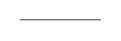 C. things	D. informationMa	on your answer sheet to indicate the most suitable response toco	changes from 20 to 21.Question 17: “Would you pick the kids up from school this afternoon?” - “No, I am afraid I 	”Mã đề thi 01A. wouldn’t	B. can’t	C. shan’t	D. don’tQuestion 18: “Good morning, could I speak to Mr. David, please?”; “ 	”He’s in a meeting. Can I take a message?Probably by Monday next week.I’ll have to ask the person you want to ring first.Certainly. Would two o’clock be OK.Mark the letter A, B, C, or D on your answer sheet to indicate the word(s) CLOSEST in meaning to the underlined word(s) in each of the following questions from 22 to 23.Question 19: The Yugo was considered one of the safest and most dependable cars on the road in Slovakia, until people started importing cars from abroad.A. swift	B. enjoyable	C. reliable	D. exciting Question 20: He was able to incorporate a multimedia slideshow into the lesson plan despite the school’s lack of equipment because his friend lent him a multimedia projector.A. propose	B. determine	C. bestow	D. include Mark the letter A, B, C, or D on your answer sheet to indicate the word(s) OPPOSITE in meaning to the underlined word(s) in each of the following questions from 24 to 25.Question 21: Travel insurance is sometimes mistaken for temporary health insurance, but the two are actually different.A. transitory	B. passing	C. mutable	D. permanent Question 22: Although they hold similar political views, their religious beliefs present a striking contrast.A. interesting resemblance	B. complete coincidenceC. significant difference	D. minor comparisonRead the following passage and mark the letter A, B, C, or D on your answer sheet to indicate the correct word or phrase that best fits each of the numbered blanks from 23 to 27.After a tour in Cu Chi, we are moving to Mot Thoang Vietnam craft village (23)  	 at Phu Binh Village, Ho Chi Minh City. Arriving at Mot Thoang Vietnam, we observe on-the-spot (24) 	 craft persons weave tho cam (ethnic brocade fiber), (25) 	wooden logs intowonders and weave rattan into home appliances. Mot Thoang Vietnam can (26) 	your need to know what many of Vietnam’s traditional craft villages are like. The quarter of craft villages at Mot Thoang Vietnam is quiet, but not boring (27) 	craft persons chat amidst the clacking sound of wooden cudgels hitting a chisel caused by a sculptor or a loom used for weaving cloth.Question 23: A. located				B. locating				C. locate				D. locates Question 24: A. what		B. how		C. whether			D. why Question 25: A. knit	B. cast	C. weave	D. carve Question 26: A. satisfy			B. buy			C. make		D. stop Question 27: A. although					B. while				C. whereas					D. asRead the following passage and mark the letter A, B, C, or D on your answer sheet to indicate the correct answer to each of the questions from 28 to 32.Upon the creation of the United States, one of the core concepts on which the hopes for the new democracy were pinned was the ideal that its citizens would be enlightened individuals with clearly articulated rights and the opportunity for individual achievement and education. It was believed that in a free nation where the power belongs to the people, the commitment to education defines the progress of that democracy and is the catalyst for future progress. This core value has not only stood the test of time but has also grown in importance.In this new Information Era and international economy, education is an increasingly vital commodity, a precursor of potential success and a driving force of chance. It is important to recognize, however, that we approach education today differently than in the past, partly because the kinds of jobs people had didn’t require the kind of basic education and specialized training that is often required in the workforce today. In the 1950s, for instance, only 20 percent of American jobs were classified as professional, 20 percent as skilled; and 60 percent as unskilled. Today, our world has changed. The proportion of unskilled jobs has fallen to 20 percent, while jobs now account for at least 60 percent of the workforce. Even more important, almost every job today increasingly requires a combination of academic knowledge and practical skills that require learning throughout a lifetime.Question 28: Education is defined in this passage as a driving force of chance because  	without education, no changes could have happened in American society so far.the government of the United States wants to drive social changes in their own ways.education has helped to bring about and orient most changes in the American workforce.any American citizen who wants to changes his driving license must be very well-educated. Question 29: The passage shows the percentage of jobs that require higher training in theUS 	between 1950s and now.A. has remained the same	B. has changed dramaticallyC. has been reversed	D. has changed slightlyQuestion 30: The phrase “enlightened individuals” in the first sentence most likely means “people who 	.”A. always appear brilliant-looking in public	B. have often been well-exposed to lightC. have acquired an adequate level of education	D. bring light to anywhere they go Question 31: In order to become a good American citizen today, in the author’s point of view, any individual must  	know well all his/her rights and be ready to grasp his/her opportunity of success in lifestudy carefully the history of American educational and vocational systems even since their creationunderstand thoroughly the combination of academic knowledge and practical skillsmove actively forward in the new Information Era and international economy with a prestigious diplomaQuestion 32: Which of the following titles would be best for the passage?Education and Jobs in the Past and at Present in the United States.The Significant Role of Education in American Citizens’ CareersAcademic Knowledge and Practical Skills in American ProfessionsRecent Changes of Educational and Vocational Systems in AmericaWRITING: (2.0 points)Finish the second sentence so that it has a similar meaning to the first one, beginning with the given words (questions from 33 to 36).Question 33: I’m really excited about the upcoming pottery workshop.⇨ I’m looking 	. Question 34: We invited a pop star to the chat show, but he didn’t arrive.⇨ The pop star 	. Question 35: He misbehaved in the class so the teacher asked him to go out.⇨ The teacher asked 	. Question 36: The artisans carved figures of lions and unicorns on the top of the box.⇨ Figures 	. Combine two sentences into a new one using the given words in brackets. Do not change the given words in any ways (questions from 37 to 40).Question 37: Hoa was born in Doc So craft village. She knows the process of making pottery. (BECAUSE)Question 38: The library was bombed. Many important historical documents were destroyed. (WHEN)Question 39: She entered the room. She knew there was something wrong. (AS SOON AS)Question 40: We decided to take rooms in Longwood House. We knew we could not afford the rent.(EVEN THOUGH) 	THE END 	SỞ GIÁO DỤC VÀ ĐÀO TẠO………...ĐỀ ÔN TẬP SỐ 02 KÌ THI TUYỂN SINH VÀO LỚP 10NĂM HỌC 2019-2020Môn: Tiếng AnhThời gian làm bài: 60 phút (không kể thời gian phát đề)Họ tên thí sinh:……………………...........	Số báo danh:…………………………MULTIPLE CHOICE: (8 points )Mark the letter A, B, C or D on your answer sheet to indicate the word that differs from the rest in the pronunciation of the underlined part in each of the following questions from 1 to 2.Mark the letter A, B, C or D on your answer sheet to indicate the word that differs from the other three in the position of primary stress in the following questions from 13 to 14.Mark the letter A, B, C or D on your answer sheet to indicate the correct answer to each of the following questions from 15 to 24.Question 5: More and more women in the world now 	independent.A. used to be B. used to being C. use to be D. use to beingQuestion 6: It was 	hot day that we decided to go to leave the work early.A. so B. so a C. such D. such aQuestion 7: The teacher told the students always to tell the 	.A. true	B. truth	C. information	D. factQuestion 8: He rarely goes fishing, 	?A. doesn’t he B. is he C. does he D. isn’t heQuestion 9: My brother 	a sports car if he 	the money.A. bought/would have	B. would buy/had C. would bought/have D. bought/would hadQuestion 10: The problem with him is that he suffers from constant 	.A. sleeBpy. sleepleCss. sleeplessneDss. asleepQuestion 11: 	I was talking to my teacher, my friends were waiting outside the classroom.A. In order that B. While C. Although D. So thatQuestion 12: The 	of the Titanic was caused by an iceberg.A. plunge	B. descent	C. drowning	D. sinkingQuestion 13: The volcano on the island is still 	.A. alive	B. performing	C. busy	D. activeMark the letter A, B, C or D on your answer sheet to indicate the most suitable response to each of the following exchanges from 14 to 15.Question 14: - “ I’m taking my driving test tomorrow.”-“ 	.”A. Good fortuBne. Good luCck. Good outcomDe. Good successQuestion 15: _ “ Do you mind if I switch the light off?”-“ _ A.A. Yes.ĐỀ THI THAM KHẢO(Đề thi có 04 trang)will you do if I don’t mind it? ou didn’t, if you don’t mind.Mark the letter A, B, C, or D on your answer sheet to indicate the word(s) that is CLmeaning to the underlined part in each of the following questions from 16 to 17.Question 16: The teacher gave some suggestions on what could come out for the examination.effects	B.  symptoms	C.  hints	D. demonstrationsQuestion 17: When their rent increased from 200 to 400 a month, they protested against such a tremendous increase.A.  light	B.  huge	C.   tiring	D. difficultMark the letter A, B, C, or D on your answer sheet to indicate the word or phrase that is OPPOSITE in meaning to the underlined part in each of the following questions from 18 to 19.Question 18: Fruit and vegetables grew in abundance on the island. The islanders even exported the surplus.A. large quantity	B. small quantity	C.  excess	D. sufficiencyQuestion 19: Because Jack defaulted on his loan, the bank took him to court.A.  paid in full	B.  failed to pay	C. had a badpersonalityD. was paid much moneyChoose the underlined word or phrase that needs correcting in each of the following sentences.Question 20: Don’t put too much garlic in the salad; two bunches are enough.A	B	C	DQuestion 21: Lan was extreme pleased that she got an A for her assignment.A	B	C	DQuestion 22: Why weren’t you inform us about the strike?A	B	C	DReading the following passage and mark the letter A, B, C or D on your answer sheet to indicate the correct word or phrase that best fits each of the numbered blanks from 23 to 27.Recently, a study in the USA showed that 75% of high school students (23) 	in tests and exams. If we include copying homework, the number is 90 %. Many students don’t even realize that (24) 	they’re doing is wrong. They think that cheating is OK now because it’s common .In the past, weaker students cheated but now cheats are often clever kids who need higher grades. There is more competition today.One high school student says, “There’s big (25) 	to get into a good university. You have to get good marks, and to get good marks some teens think they have to cheat.”In the American study, 50% of teens agreed with the opinion “ People sometimes have to lie and cheat to be succeed.” It seems that cheating has become normal for some people. There are a lot of cheats.We see more and more cheats in sport and in business. Unfortunately, adults don’t always set a good example.Cheating is easier with new technology. There are websites where you can download exams and essays. You can pay people online to write an essay for you. Students are instant messaging homework answers and they can send text messages to friends (26) 	exams or put answers into their MP3 players.Teachers can (27) 	cell phones and camera and use special software to detect copying in homework. School principles can suspend or expel students who cheat. But really it’s more important for people to know that they don’t have to cheat to be successful – cheats never win and winner never cheat.Question 23: A. has cheated	B. have cheated		C. are cheating				D. cheat Question 24: A. which		B. why				C. what			D. where Question 25: A. stress	B. pressure	C. nervous		D. tense Question 26: A. on			B. at				C. inD. ofQuestion 27: A. ban		B. stop	C. end	D. delayRead the following passage and mark the letter A, B, C or D on your answer sheet to indicate the correct answer to each of the questions from 28 to 32.Education is another area of social life in which information technology is changing the way we communicate. Today’s college students may not simply sit in a lecture or a library to learn about their field. Through their computers and the wonders of virtual reality they can participate in lifelike simulated experiences and consider the following scenario of the future of education made possible through developments in information technology.For children over the age of 10, daily attendance at schools is not compulsory. Yet, some of the older children attend school only once or twice weekly to get tutoriol support or instruction from a teacher. For the most part, pupils are encouraged to work online from home. Students must complete a minimum number of study hours per years; however, they may make up these hours by studying at home at times that suit their family schedule. They can log on early or late in the day and even join live classes in other countries. In order to ensure that each student is learning adequately, computer software will automatically monitor the number of hours a week each student studies online as well as that students’ learning materials and assessment activities. Reports will be available for parents and teachers. The software can then identify the best learning activities and condition for each invidual student and generate similar activities. It can also identify areas of weak achievement and produce special programs adjusted to the students’ needs.Question 28: What is the topic of the passage?Computer software will make sure students learn at home.Students don’t have to go to school any more.The effect of information technology on education.Students can know about their weak aspects to focus.Question 29: How many times are children who are older than 10 required to go to school weekly?No time.Once or twice.Three.Four.Question 30: Who/ What counts the number of hours per week that students spend learing?Virtual reality.Teacher.Computer software.Parents.Question 31: What CAN’T the software do?Design materials for the students.Monitor the time the students learn.Find out the best activities for the students.Identify weaknesses of the students.Question 32: What is NOT MENTIONED as a benefit of information technology to the students?Students can stay at home to learn.Students can learn at times that suit their schedule.Students’ weak achievement can be identified.Students’ learning time won’t be monitored.WRITING: (2.0 points)Finish the second sentence so that it has a similar meaning to the first one, beginning with the given words“ Why don’t you put better lock on the door, Barbara”? said John=> John suggested…………………………………………………………………………..Although his both legs were broken in the crash, he managed to get out of the car before it exploded.=> Despite his…………………………………………………………………………….35 I haven’t eaten this kind of food before.=> This is the first……………………………………………………………………..The architect has drawn plans for an extension to the house.=> Plans…………………………………………………………………………………..Complete the second sentence so that it has a similar meaning to the first one using the word in brackets. Do not change the given words in any ways (questions from 37 to 40).It isn’t necessary for you to finish by Saturday ( HAVE TO)“ How many survivors are there?”, asked the journalist. ( WANTED TO KNOW)It was such rotten meat that it had to be thrown away. ( SO …. THAT)It is essential that Professor Van Helsing is met at the airport. ( MUST ) 	THE END 	SỞ GIÁO DỤC VÀ ĐÀO TẠO………...ĐỀ ÔN TẬP SỐ 03 KÌ THI TUYỂN SINH VÀO LỚP 10NĂM HỌC 2019-2020Môn: Tiếng AnhThời gian làm bài: 60 phút (không kể thời gian phát đề)Họ tên thí sinh:……………………...........	Số báo danh:…………………………MULTIPLE CHOICE: (8 points )Choose the word or phrase (A, B, C or D) that indicate the word/phrase which is OPPOSITE in meaning to the underlined part.She is a very generous old woman. She has given most of her wealth to a charity organization.mean	B. amicable	C. kind	D. hospitableThe plane landed safely.touched down	B. took off	C. took over	D. took upChoose the word or phrase (A, B, C or D) that best fits the blank space in each sentence.China is 	far the most populated country in the world.as	B. by	C. so	D. toThe hotel is beautifully 	in a quiet spot near the river.located	B. situating	C. lying	D. stayedA 	is a cave that is big enough for humans to go inside.cavern	B. bay	C. fortress	D. templeIf I were a superman, I 	.flew	B. will fly	C. would fly	D. fly 	 this hand-embroidered picture was expensive, we bought it.As	B. Because	C. Even though	D. DespiteThe light went out while I.	dinner.am having	B. was having	C. had	D. have hadMy friend, 	bicycle was stolen last week, has decided to buy a motorbikewhom	B. which	C. who	D. whoseSon Doong Cave is recognised as 	cave in the world by BCRA.A. the larger than		B. the largest	C. the larger	D. the most large 11 .I suggest 	some money for poor children.A. to raise	B. raising	C. raised	D. raise"Mum. I’ve got 6.00 on the TOEFL test" - "”Good way!	B. You are right.	C. Oh, hard luck!	D. Good job!Tom: “How did you get here?" - John: “	”I came here last night.	B. I came here by train.C. The train is so crowded.	D. Is it far from here?Choose one word (A, B, C or D) whose stress pattern is different from the others .A. adolescence	B. multicultural	C. metropolitan	D. limestoneA. factor	B. event	C. complex	D. tunnelChoose the word (A, B, C or D) whose underlined part is pronounced differently from that of the others.A.	fabulous		B. administrative		C. paradise		D. urban 17.A.bilingual	B. dialect	C. simmer	D. pile-upChoose the word or phrase (A, B, C or D) that indicate the word/phrase which is CLOSEST in meaning to the underlined part.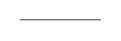 18.A. lĐỀ THI THAM KHẢO(Đề thi có 03 trang)overed from the death of my mother.ter	C. gone offAs a government official, Benjamin Franklin often traveled abroad.widely	B. secretly	C. alone	D. overseasRead the passage and do the exercises that follow by choosing the corresponding letter (A,B,C orD) of the correct answers.Cigarettes contain toxic substances like tar and nicitine. That is why we often hear people telling us that smoking is harmful to our bodies. Smoking weakens our lungs as well as other parts of our body. We will not be as active as before and will need more effort to move about.Smoking affects our environment too. When we puff, we pollute the environment with smoke. This makes our surroundings unpleasant and unclean. Since Smoking does not do any good to us, we should always say no to cigarettes. We should advise our loved ones to take sweet instead whenever they feel like taking toxic puff.Which word in the passage means” harmful to our body”?toxic	B. pollute	C. unpleasant	D. effortSmoking is harmful to us because…………………………..makes us more active	B. wastes our moreC. weakens our body	D. makes us move about difficultyWhich of the following is a harmful effect of smoking?Hearing problem	B. Hair loss	C. Loss of sense of smell	D. Lung cancerWhich of the following sentences is correct?Cigarettes contain a lot of smoke	B. Smoking can kill us immediatelyC. We can help smokers quit smoking easily	D. Smoking causes more harm than good to usHow can we help a smoker quit his bad habit ?A. Give him more money	B. Ask him to suck on sweets to replace smokingC. Hide away his cigarettes so that he can not smoke D. Tell him to stop smoking every dayMark the letter A,B,C, or D to show the underlined part that needs correctionJohn's father had him repeated the poem many times.A	B	C	DI used to having a very good time with my grandparents when I was a child.A	B	C	DEven though being ill , Phong still went to school last MondayA	B	C	DChoose the correct answer A, B, C or D for each gap in the passageHomelessness is a problem in many big cities in the world. It occurs when a part of the population does not have any (28) 	place to call home. Hundreds of millions of people in the world spend at least some time of the year homeless. This is an issue that the authorities are trying to(29)	However, there are (30) 	things that each person can do to help those people. Oneof the things that you can do to help the homeless is to volunteer your time. If you have a lot of free time, you might go on an extended trip to help (31) 	homes or improve an impoverished area. Even with just a few hours a week, it is possible to make an impact in your own city. You can also sign up to help at a (32) 	soup kitchen: most cities have a mission of some kind serving food to the homeless and offering temporary shelterWRITING: (2.0 points)Finish the second sentence so that it has a similar meaning to the first one, beginning with the given wordsYou can’t visit the USA unless you have a visa.=> If you………………………………………………………..“ Can I borrow your typewriter, Janet”? asked Peter.=> Peter asked if……………………………………………………………..She started working as a secretary five years ago.=> She has……………………………………………………………………She knows a lot more about it than I do.=> I don’t know…………………………………………………………………….Complete the second sentence so that it has a similar meaning to the first one. Do not change the given words in any ways (questions from 37 to 40).My French friend finds driving on the left difficult. ( USED TO)……………………………………………………………………………………………………They think the owner of the house is abroad. ( THOUGHT)………………………………………………………………………………………………………We didn’t go on holiday because we did not have enough money. ( WOULD)………………………………………………………………………………………………………The children couldn’t go swimming because the sea was rough. ( TOO)……………………………………………………………………………………………………… 	THE END 	SỞ GIÁO DỤC VÀ ĐÀO TẠO………...ĐỀ ÔN TẬP SỐ 04 KÌ THI TUYỂN SINH VÀO LỚP 10NĂM HỌC 2019-2020Môn: Tiếng AnhThời gian làm bài: 60 phút (không kể thời gian phát đề)Họ tên thí sinh:……………………...........	Số báo danh:…………………………MULTIPLE CHOICE: (8 points)Mark the letter A, B, C, or D on your answer sheet to indicate the word whose underlined part is different from the other three in pronunciationQuestion 1: A. wicked		B. watched		C. stopped	D. cooked Question 2: A. accent	B. factor	C. anniversary		D. varietyMark the letter A, B, C, or D on your answer sheet to indicate the word that differs from the other three in the position of primary stress in the following questions from 13 to 14.Question 3: A. scientific	B. imaginary	C. advantage	D.reviewerQuestion 4: A. immersion	B. dominance	C. dialectD. stimulateMark the letter A, B, C, or D on your answer sheet to indicate the underlined part that needs correction in the following questions from 15 to 19.Question 5: Sleeping, resting, and to drink fruit juice are the best ways to care for a cold.A	B	C	DQuestion 6: I haven’t visited my friends when I came to live in the city.A	B	C	DQuestion 7: Tom asked Peter whether he had gone to Mai’s birthday party last night.A	B	C	DMark the letter A, B, C, or D on your answer sheet to indicate the word or phrase that is CLOSEST in meaning to the underlined part in each of the following questionsQuestion 8: Mr. Gerstein was particularly taken back to hear that sleeping problems are often linked to physical problems.A. surprised	B. intended	C. determined	D. relievedQuestion 9: I shouldn’t go outside without a raincoat because it’s raining cats and dogs.A. it’s just started to rain	B. it’s raining very heavilyC. it’s going to rain	D. it’s drizzlingMark the letter A, B, C or D on your answer sheet to indicate the word or phrase that is OPPOSITE in meaning to the underlined part in each of the following questionsQuestion 10: My younger brothers are obedient most of the time, but they are quite mischievous sometimes.A. naughty	B. hard-working	C. well-behaved	D. disruptiveQuestion 11: You should not wear casual clothes to the interview. The first impression is veryimportant.A. new	B. informal	C. neat	D. formal Mark the letter A, B, C, or D on your answer sheet to indicate the correct answer to each of the following questions.Question 12: I’d like to see that football match because I 	once this year.A. haven’t seen	B. don’t see	C. weren’t seeing	D. didn’t son good 	with their next-door neighbors forA. will	B. friendship	C. terms	D. relationsQuestion 14: Some candidates failed the oral examination because they didn’t have enough 	.A. confide	B. confident	C. confidential	D. confidenceQuestion 15: Our new coach is popular 	the whole team.A. for	B. to	C. byD. withQuestion 16: Don’t go too fast! I can’t 	up with you.A. keep	B. go	C.walk	D. runQuestion 17: I have no idea where 	.A. has she got that information	B. she got that informationC. did she get that information		D. that information has she got Question 18: That’s 	story I have ever heard.A. a ridiculous   B. the ridiculous	C. the more ridiculous	D. the most ridiculous Question 19: We bought some 		.A. German lovely old glasses	B. German old lovely glassesC. lovely old German glasses	D. old lovely German glassesQuestion 20: 	non-verbal language is 	important aspect of interpersonal communication.A. The - a	B. ø – an	C. A – the	D. The - øMark the letter A, B, C, or D on your answer sheet to indicate the most suitable response to each of the following exchanges.Question 21: “Would you mind turning down the TV? I’m working!” “ 	.”A. Yes, I’m working, too.	B. Not at all. I’ll do it now.C. Thank you. I’m pleased.	D. No, I wouldn’t be working.Question 22: “Please, lock the door carefully before you leave the room.”   “ 	.”A. I won’t tell you when I do it.	B. I’m thinking of selling the house.C. That’s for sure.	D. I’m sorry. I did it last night.Read the following passage and mark the letter A, B, C or D on your answer sheet to indicate the correct word for each of the blanksLast week I went to an International Food Festival taking place in Hai Phong. Because the festival only(23) place for one day, hundreds of people crowded into it. It was the biggest food festival I had  ever seen. There (24) thirty countries participating in the festival. They brought with them  traditional food specialities which reflected their unique national(25) 	.I was really impressed (26) the Cobb salad. It is an American garden salad made from chopped  salad greens, tomato, bacon, chicken breast, hard-boiled egg, avocado, cheese, and red-wine vinaigrette. (27) the salad requires quite a few ingredients, it is not quick to make.Read the following passage and mark the letter A, B, C, or D on your answer sheet to indicate the correct answer to each of the questions from 41 to 45Changes in care giving rolesWith the burden of financial support reduced, and with a changing concept of a father’s role, modern day fathers tend to be more involved in children’s care giving. They are now spending moretime and energy on their children. Psychological research across families from all ethnic backgrounds suggests that the influence of a father’s love and attention is as great as that of a mother’s. Fatherly love helps children develop a sense of their place in the world, which helps their social and emotional development. Moreover, children who receive more love from their fathers are less likely to have behavioural problems.This trend is still increasing and its effects will become clearer and clearer in the future, especially in traditionally male-dominated societies.Question 28 . Which of these is NOT the traditional role of a father?A. financial supporter	B. teacher of moral valuesC. religious educator	D. caregiver Question 29. Social welfare programmes 	.A. support families financially	B. help mothers with domestic abuseC. educate fathers about their responsibilities	D. train caregivers Question 30. The influence of a mother’s love is 		that of the father’s.A. more important than	B. less important thanC. much greater than	D. as important asQuestion 31. Children who get more fatherly love will 	behavioural problems.A. never have any	B. have more	C. have fewer	D. have a lot of Question 32.The changing roles of the father will be seen more clearly in 		.A. ethnic groups	B. developed countriesC. economically independent societies	D. traditionally male-dominated societiesWRITING: (2.0 points)Finish the second sentence so that it has a similar meaning to the first one, beginning with the given wordsThe mechanic serviced my car last week.=> I…………………………………………………………………………………………………I’m always nervous when I travel by air.=> Traveling……………………………………………………………………………………….He couldn’t afford to buy the car.=> The car……………………………………………………………………………………….“Why don’t you put your luggage under the seat?” he asked.=> He suggested…………………………………………………………………………………Complete the second sentence so that it has a similar meaning to the first one. Do not change the given words in any ways (questions from 37 to 40).Although he had a good salary, he was unhappy in his job.( IN SPITE OF)………………………………………………………………………………………………………I’m sorry I missed your birthday party.( WISH)………………………………………………………………………………………………………They haven’t cleaned the streets this week. ( BEEN)………………………………………………………………………………………………………Apples are usually cheaper than oranges. ( EXPENSIVE)……………………………………………………………………………………………………… 	THE END 	SỞ GIÁO DỤC VÀ ĐÀO TẠO	ĐỀ ÔN TẬP SỐ 05 KÌ THI TUYỂN SINH VÀO LỚP………...	10NĂM HỌC 2019-2020Môn: Tiếng AnhThời gian làm bài: 60 phút (không kể thời gian phát đề)Họ tên thí sinh:……………………...........	Số báo danh:…………………………MULTIPLE CHOICE: (8 points)Mark the letter A, B, C, or D on your answer sheet to indicate the word whose underlined part is pronounced differently from that of the rest in each of the following questions.Question 1: A. wicked	B. watched	C. stoppedD. cookedQuestion 2: A. head	B. bread	C. cleanD. leadMark the letter A, B, C or D on your answer sheet to indicate the word differs from the other three in the position of primary stress in each of the following questions.Question 3: A. familiar	B. impatient	C. uncertainD. arrogantQuestion 4: A. disappear	B. arrangement	C. opponentD. contractualMark the letter A, B, C, or D on your answer sheet to indicate the word(s) CLOSEST in meaning to the underlined word(s) in each of the following questions.Question 5: When I turned up, the town hall was already full of teenagers.A. look	B. packed	C. crowded	D. jammedQuestion 6: She turned down the new job in New York because she didn't want to move.A. turn on	B. refused	C. turn off	D. look upMark the letter A, B C or D on your answer sheet to indicate the word(s) OPPOSITE in meaningto the underlined word(s) in each of the following questions.Question 7: He is a typical optimist, always looking on the bright side of everything.A. pessimist	B. introvert	C. extrovertD. activistQuestion 8: When I was going shopping yesterday, I accidentally met one of my old friends in high school.A. by far	B. by heart	C. by chanceD. on purposeRead the following passage and blacken the letter A, B, C, or D on your answer sheet to indicate the correct answer to each of the questions.Columbus crossed the Atlantic Ocean three times. His first voyage brought him fame and popularity - he discovered a new continent. But he had enemies who wanted to get rid of him. On his second voyage the Government of the country that Columbus himself discovered threw him intoprison.He was sent back to Spain as a prisoner. But Columbus succeeded in proving that the lies hisenemies spread about him were untrue, and the Spanish Government gave him four ships to start on a new voyage. But this third voyage was unfortunate from the beginning. The ships were met by terrible storms and the time he reached the shores of Haiti, Columbus lost three of them. The remaining ship was about to go down when Columbus reached the island.ĐỀ THI THAM KHẢO(Đề thi có 03 trang)ost a year to return to Spain. He was unhappy, disappointed and broken ne forgot his achievements. He died in poverty in 1506 without knowingthat he discovered a new world. Before Columbus died, another traveller named Amerigo Vespussireturned to Spain. He travelled along the coast of the land that Columbus discoveredMã đề thi 05that it was not the coast of India, as Columbus thought, but unknown continent.For a long time the new continent was called the New World. But at last, they decided to name it America, in honour of Amerigo, whose voyage showed it was not India. America was discovered by Columbus in 1492. It was named America in 1506, the year in which Columbus died.Question 9. Columbus was famous and popular for.......A. his three voyages	B. discovering a new worldC. having many enemies	D. being thrown into prison Question 10. When he returned to Spain, Columbus lived.......A. very happily	B. in good health	C. in poverty	D. a better lifeQuestion 11. Columbus died in 1506 without knowing that he himself......A. had reached a new continent	B. had discovered the coast IndiaC. showed the world the unknown continent	D. proved the new land to be America Question 12. Which of the following is NOT true according to the passage?Columbus thought he had come to the coast of India.People did not recognize Columbus' achievement.The new continent was named after Amerigo.The new continent was discovered by Amerigo.Question 13. The phrase "in honour of” used in the last paragraph mostly means.......A. in order for something to be done	B. in order to show admiration forC. in terms of someone's honour	D. on account of someone's honour Read the following passage and blacken the letter A, B, C or D on your answer sheet to indicate the correct word for each of the blanksAs a child, Phong always dreamt of going (14) 	to study. After he graduated from high school, his parents sent him over to New Zealand to attend college. Phong was very happy that his dream finally (15) 	true.When he first arrived in the country, Phong’s English was not very good and sometimes he did not(16) 	what other people said. He also had difficulties in class because he was not familiar with the new teaching and learning method. He felt lonely in this new place, and missed all his buddies inViet Nam. The food there was so different (17)	what his mum used to cook for him. And forthe first time in his life, Phong had to think about his finances, and to plan his spending carefully. ButPhong was young and enthusiastic. He learnt to adapt to this new environment. After two years, Phong is now very fluent in English and has achieved the top academic award at his school. He has a lot offriends from different countries. He is even good (18) needs from his part-time job at a restaurant.being able to earn money for his dailyMark the letter A, B, C, or D on your answer sheet to indicate the correct answer to each of the following questionsQuestion 19. All the best theatres and restaurants are 	within a few minutes' walk of each other.A. laid	B. situated	C. seated		D. stood Question 20. Would you like to live in a modern house or a(n) 	cottage?A. picturesque		B. awful	C. terrible	D. bad Question 21. A 	is a solid figure or object, made by carving or shaping wood, stone, clay, etc.A. painting	B. sculpture	C. medal		D. picture Question 22. Ho Chi Minh City has been divided into twenty-four 	divisions since December 2003.A. administer	B. administration	C. administrative	D. administratorQuestion 23. A 	is a castle on high ground in or near a city, where people could go whenthe city was being attacked.A. cathedral	B. monument	C. centre	D. citadelQuestion 24. The station building used to be a high wooden 	with a curved roof.A. facility	B. carriage	C. complex	D. structureQuestion 25.  The new sports 	has six tennis courts.A. complex	B. match	C. medium		D. game Question 26. The local government is introducing tougher 	to preserve historical sites.A. measures	B. actions		C. plans	D. steps Question 27. The pagoda is in a beautiful 	, close to the sea.A. spaces	B. setting		C. tower	D. set Question 28.  There is general 	that Vietnamese students lack knowledge of the natural, or man-made, wonders of Viet Nam.A. accepting	B. saying	C. recognition	D. undertakingMark the letter A, B, C, or D on your answer sheet to indicate the underlined part that needscorrection in each of the following questionsQuestion 29. The typhoon may damage the water pipes they supply our home.A	B	C	DQuestion 30. Tom enjoys festivals in Vietnam despite he doesn’t understand Vietnamese cultural very much.A	B	C	DQuestion 31 You have never used a computer before, haven’t you?A	B	C	DQuestion 32. Minh asked me how far is it from the airport to my house.A	B	C	DWRITING: (2.0 points)Finish the second sentence so that it has a similar meaning to the first one, beginning with the given wordsI advice you to put your money in the bank.=> You’d………………………………………………………………………………………That restaurant is so dirty that no one wants to eat there.=> It is such…………………………………………………………………………………..I’ll pick the children up if you like.=> Would you…………………………………………………………………………………He objected to the fact that his secretary came to work late.=> He was annoyed…………………………………………………………………………..Complete the second sentence so that it has a similar meaning to the first one. Do not change the given words in any ways (questions from 37 to 40).Tom is the most industrious pupil.(NO OTHER )………………………………………………………………………………………………………She isn’t accustomed to life in London ( USED TO)………………………………………………………………………………………………………“Don’t forget to phone the office,” she told him.( REMINDED)………………………………………………………………………………………………………I’m afraid I haven’t got time to listen to you. ( WISH)……………………………………………………………………………………………………… 	THE END 	328. A. cleanseB. pleaseC. treatD. retreat9. A. mechanicB. machineryC. chemistD. cholera10. A. thankB. bandC. complainD. insertExercise 41. A. grammarB. damageC. mammalD. drama2. A. bothB. tenthC. mythD. with3. A. gateB. gemC. gazeD. gaudy4. A. thusB. thumbC. sympathyD. then5. A. laysB. saysC. staysD. plays6. A. scholarshipB. chaosC. cherishD. chorus7. A. signB. minorC. rivalD. trivial8. A. messageB. privilegeC. collegeD. collage9. A. beardB. rehearseC. hearsayD.endearment10. A. dynamicB. typicalC. cynicismD. hypocriteExercise 51. A. candyB.sandyC. manyD. handy2. A. earningB. learningC. searchingD. clearing3. A. waitedB. mendedC. nakedD. faced4. A. givenB. risenC. riddenD. whiten5. A. coughB. toughC. roughD. enough6. A. accidentB. jazzC. stampsD. watch7. A. thisB. thickC. mathsD. thin8. A. gasB. gainC. germD. goods9. A. boughtB. noughtC. ploughD. thought10. A. spearB. gearC. fearD. pearExercise 61. A. puddingB. putC. pullD. puncture2. A. absentB. recentC. decentD. present3. A. promiseB. deviseC. surpriseD. realise4. A. liableB. lividC. revivalD. final5. A. housesB. facesC. horsesD. places6. A. bushB. brushC. busD. cup7. A. boatB. broadC. coastD. alone8. A. largeB. vegetableC. angryD. gem9. A. moreB. northC. lostD. water10. A. distributeB. tribeC. triangleD. trialExercise 71.   A. foodB. lookC. tookD. good2. A. luggageB. fragileC. generalD. bargain3. A. nourishB. flourishC. courageousD. southern4. A. nakedB. sacredC. neededD. walked5. A. walkB. washC. onD. not6. A. eightB. freightC. heightD. weight7. A. curriculumB. coincideC. currencyD. conception8. A. divisibleB. designC. diseaseD. excursion9. A. ratherB. sacrificeC. hardD. father10. A. hairB. stairsC. heirD. aisleExercise 81. A. eveningB. keyC. envelopeD. secret2. A. lightB. fineC. knifeD. principle3. A. farmB. cardC. bareD. marvelous4. A. bothB. bottleC. ScotlandD. cotton5. A. parkB. farmC. warmD. marmalade6. A. natureB. pureC. pictureD. culture7. A. faithfulB. failureC. fairlyD. painted8. A. countryB. coverC. economicalD. ceiling9. A. newB. sewC. fewD. nephew10. A. withB. libraryC. willingD. ifExercise 91.   A. thisB. thereC. breatheD. breath2. A. askB. angryC. managerD. damage3. A. notebookB. hopingC. cockD. potato4. A. engineerB. verbC. deerD. merely5. A. damB. planningC. planeD. candle6. A. theoryB. thereforeC. neitherD. weather7. A. shootB. moodC. poorD. smooth8. A. seatB. heavyC. reasonD. neat9. A. kissedB. helpedC. forcedD. wanted10. A. barnB. can'tC. auntD. tameExercise 101. A. purityB. burningC. cureD. durable2. A. seeB seenC. sportsmanD. sure3. A. pullB. sugarC. pluralD. study4. A. courseB. courtC. courageD. cough5. A. barkB. shareC. dareD. bare6. A. cottonB. bottleC. coldD. common7. A. dearB. hearC. bearD. clear8. A. buryB. curtainC. burnD. turn9. A. folkB. workC. porkD. corn10. A. shoutB. sugarC. shareD. surgeryExercise 111. A. poolB. moonC. foodD. foot2. A. nakedB. belovedC. helpedD. wicked3. A. fatalB. favourC. fathomD. famous4. A. tombB. combC. domeD. home5. A. mythB. withC. bothD. tenth6. A. southB. truthC. smoothD. both7. A. tickedB. checkedC. bookedD. naked8. A. chorusB. cherishC. chaosD. scholar9. A. chainB. entertainC. bargainD. complain10. A. foodB. bloodC. soonD. moonExercise 121.   A. aboutB. amountC. shouldD. ground2. A. saddleB. caseC. chaseD. basement3. A. drummerB. futureC. numberD. umbrella4. A. flameB. fameC. cameD. manner5. A. darknessB. warmthC. marketD. remark6. A. huntB. pulloverC. underD. funny7. A. bookB. floorC. hookD. cooker8. A. figureB. brightC. fightD. sight9. A. overB. roseC. coverD. chosen10. A. baggageB. villageC. manageD. stageExercise 131.   A. butterB. putC. sugarD. push2. A. fewB. newC. threwD. knew3. A. prettyB. getC. sendD. well4. A. grewB. threwC. knewD. flew5. A. closeB. choseC. loseD. rose6. A. beardB. furC. searchD. prefer7. A. areB. fairC. thereD. wear8. A. reliableB. livingC. revivalD. final9. A. hastyB. nastyC. tastyD. wastage10. A. beadB. readC. deadD. recedeExercise 141. A. natureB. changeC. gravityD. basis2. A. disciplineB. visionC. cylinderD. muscle3. A. officeB. promiseC. serviceD. expertise4. A. suitableB. biscuitC. guiltyD. building5. A. patientB. crescentC. ancientD. machine6. A. physicalB. mythologyC. rhythmicD. psychology7. A. buryB. friendlyC. prettyD. pleasant8. A. chorusB. cherishC. chaosD. scholarship9. A. creatureB. decentC. leagueD. menace10. A. dangerB. angelC. angerD. magic1. A. pleasureB. soundC. sameD. best2. A. footB. poolC. moonD. food3. A. birthB. theirC. mythD. fifth4. A. traysB. saysC. baysD. days5. A. companionB. companyC. comparisonD. compartment6. A. nakedB. wickedC. belovedD. confused7. A. plumberB. doubtC. debtD. herbage8. A. clothesB. goneC. droveD. ghost9. A. hearB. clearC. swearD. ear10. A. heatB. greatC. beatD. beakExercise 161.   A. bookB. putC. brookD. booth2. A. orchestraB. chasmC. chemicalD. orchard3. A. prescriptionB. preliminaryC. presumptionD. preparation4. A. nourishB. flourishC. tournamentD. courage5. A. puddingB. punctureC. putD. cushion6. A. breatheB. teethC. thoughD. there7. A. describeB. exciteC. timberD. dive8. A. slaughterB. draughtC. naughtyD. plaudit9. A. devotionB. congestionC. suggestionD. question10. A. copperB. copyC. dolphinD. colonelExercise 171. A. boughtB. daughterC. coughD. sight2. A. sureB. soupC. sugarD. machine3. A. butB. buryC. nutD. young4. A. measureB. decisionC. permissionD. pleasure5. A. loseB. choseC. closeD. dose6. A. positionB. oasisC. desertD. resort7. A. stoneB. zoneC. phoneD. none8. A. giveB. fiveC. hiveD. dive9. A. switchB. stomachC. matchD. catch10. A. studyB. readyC. puppyD. occupyExercise 181. A. reliableB. liquidC. revivalD. final2. A. housesB. facesC. horsesD. places3. A. puddingB. putC. pullD. puncture4. A. sovereignB. fountainC. determineD. routine5. A. beardB. wordC. heardD. third6. A. ghostB. hostageC. lostD. frosty7. A. chorusB. cherishC. chaosD. scholar8. A. measureB. pleasureC. treasureD. ensure9. A. mouseB. couldC. wouldD. put10. A. threeB. thanksC. thinkD. fartherExercise 191. A. universityB. uniqueC. unitD. undo2. A. divisibleB. designC. diseaseD. decision3. A.superstructureB. apartheidC. virtuallyD. statute4. A. wealthB. clothC. withD. marathon5. A. puzzleB. securityC. skullD. productive6. A. apprenticeB. appreciationC. botanistD. diagram7. A. emblemB. electrificationC. exactD. entire8. A. curriculumB. coincideC. currencyD. conception9. A. locateB. patrioticC. oratorD. poverty10. A. genuineB. geneticistC. guaranteeD. generateExercise 201.   A. livelyB. kiteC. drivenD. bite2. A. saleB. bandC. sandD. tan3. A. startedB. lookedC. decidedD. coincided4. A. blowB. showC. holeD. cow5. A. sungB. supperC. supplyD. nun6. A. muleB. mugC. mudD. multiply7. A. catsB. tapesC. livesD. cooks8. A. groundB. shouldC. aboutD. amount9. A. weatherB. breadC. aheadD. mean10. A. authorB. otherC. thereD. breatheExercise 211. A. enoughB. roughC. laughD. though2. A. stageB. villageC. manageD. package3. A. licenseB. combineC. seasideD. police4. A. someB. doneC. onceD. home5. A. notB. nobodyC. wroteD. spoken6. A. beforeB. bornC. workD. boring7. A. beeB. beerC. seemD. flee8. A. peachB. teachC. measureD. meat9. A. soundB. touchC. downD. account10. A. designB. preserveC. basicD. physicalExercise 221. A. pathB. toothC. themeD. Thames2. A. soundB. amountC. countryD. noun3. A. climbingB. basketC. subwayD. club4. A. problemB. popularC. convenientD. rod5. A. roseB. houseC. mouseD. practice6. A. agreedB. missedC. likedD. watched7. A. rearB. dearC. bearD. fear8. A. guideB. drivenC. twiceD. shine9. A. hearB. clearC. pearD. fear10. A. punctualB. rubbishC. thunderD. furiousExercise 231. A. acheB. chaosC. charityD. archaeology2. A. chairB. cheapC. chorusD. child3. A. cashB. factC. washD. stamp4. A. latitudeB. saturateC. fathomD. famous5. A. nourishB. flourishC. southernD. courageous6. A. measureB. pleaseC. beesD. roses7. A. highB. hornC. homeD. hour8. A. doseB. houseC. mouseD. practise9. A. closeB. bothC. dozenD. so10. A. dubbingB. robotC. climbingD. soberExercise 241. A. featherB. leatherC. featureD. measure2. A. practisingB. amusingC. advertisingD. arising3. A. geologyB. psychologyC. classifyD. photography4. A. walksB. beginsC. helpsD. cuts5. A. idiomB. idealC. itemD. identical6. A. blowB. showC. holeD. cow7. A. sungB. supperC. supplyD. nun8. A. muleB. mugC. mudD. multiply9. A. catsB. tapesC. livesD. cooks10. A. groundB. shouldC. aboutD. amountExercise 251. A. wildB. drivenC. aliveD. sign2. A. swordB. wordC. birdD. heard3. A. penaltyB. scenicC. epidemicD. level4. A. practicedB. raisedC. rainedD. followed5. A. headB. heatC. seatD. need6. A. foodB. lookC. tookD. good7. A. sureB. sightC. singD. same8. A. nourishB. flourishC. courageousD. southern9. A. nakedB. sacredC. neededD. walked10. A. choosesB. housesC. risesD. horsesExercise 261. A. hourB. honestC. heirD. hospital2. A. dealtB. dreamtC. healD. jealous3. A. sloganB. motorC. totalD. proper4. A. sugarB. cassetteC. fashionD. passion5. A. allowB. doubtC. boughtD. scout6. A. laughB. ploughC. enoughD. cough7. A. thankB. thanksC. thinD. father8. A. ValentineB. imagineC. disciplineD. magazine9. A. hereB. mereC. thereD. herein10. A. cornB. cupC. canD. cedeExercise 271. A. diseaseB. displayC. increaseD. discount2. A. examineB. famineC. determineD. miner3. A. descendB. decentC. deliciousD. percentage4. A. knowledgeB. flowerC. showerD. coward5. A. thrillB. thirdC. enthusiasmD. thus6. A. practiceB. deviceC. serviceD. office7. A. completeB. commandC. commonD. community8. A. releaseB. pleasureC. leaverD. creamy9. A. explanationB. mainC. faintD. paint10. A. powerB. towerC. flowD. flourExercise 281.   A. mostB. costC. coastD. host2. A. hearB. nearC. beerD. bear3. A. southB. brownC. soupD. house4. A. mechanicB. chemistryC. chargeD. campus5. A. tiltB. tightC. shineD. guide6. A. busB. buryC. upD. nut7. A. headB. heatC. seatD. need8. A. fiveB. physicsC. effortD. pen9. A. measureB. pleaseC. hisD. disease10. A. chinB. chaosC. childD. chargeExercise 291. A. watchB. wantC. bankD. what2. A. lowB. bowC. knowD. slow3. A. issueB. passionC. tissueD. vessel4. A. hastyB. nastyC. tastyD. wastage5. A. dewB. knewC. sewD. few6. A. homeB. tombC. combD. dome7. A. saysB. baysC. daysD. rays8. A. noneB. tombC. tongueD. onion9. A. companionB. comparisonC. companyD. compartment10. A. looseB. loseC. ceaseD. doseExercise 301. A. dangerB. eagerC. daggerD. lager2. A. combB. plumbC. climbD. disturb3. A. deadB. beadC. threadD. bread4. A. garlicB. gardenC. garageD. garbage5. A. hostB. costC. postD. most6. A. seizeB. neighC. beigeD. reign7. A. honourB. honestC. honeyD. heir8. A. germB. gestureC. geneD. gear9. A. shortageB. collageC carriageD. manage10. A. soulB. mouldC. foulD. shoulderExercise 311. A. afterwardsB. adviseC. agreeD. allow2. A. gearB. beardC. pearD. dear3. A. findB. biteC. sinceD. drive4. A. tookB. bookC. shoeD. would5. A. breathB. breatheC. thankD. threat6. A. turnB. burnC. curtainD. bury7. A. massageB. carriageC. voyageD. dosage8. A. chemistB. champagneC. chaosD. chiropodist9. A. chairB. cheapC. chorusD. child10. A. thoughB. combC. onlyD. goneExercise 321. A. comfortB. hobbyC. knowledgeD. popular2. A. aboutB. boughC. coughD. shout3. A. hoodB. hookC. stoodD. tool4. A. doneB. goneC. mumD. won5. A. coupB. groupC. soupD. tough6. A. filledB. landedC. suitedD. wicked7. A. clothB. clotheC. withD. without8. A. ceaseB. chaseC. increaseD. raise9. A. bedsB. doorsC. studentsD. plays10. A. gypsyB. hugeC. piggyD. strangeExercise 331. A. sergeantB. servantC. serviceD. servile2. A. fondB. offC. followD. honey3. A. mythB. withC. bothD. tenth4. A. eightB. weightC. heightenD. freight5. A. woolB. woodC. fullD. truth6. A. leverB. levelC. lessonD. length7. A. pleaseB. measureC. beesD. roses8. A. cornerB. drawingC. autumnD. operate9. A. butcherB. goodC. floodD. foot10. A. beardB. nearC. beerD. bearExercise 341. A. halfB. allC. bathD. start2. A. thereB. appearC. wearD. prepare3. A. fanB. badC. catchD. wash4. A. preferB. betterC. workerD. teacher5. A. monthB. bossC. shopD. got6. A. wineB. kiteC. liveD. fine7. A. chancellorB. characterC. challengerD. chapter8. A. cellB. centreC. cityD. cube9. A. poorB. moorC. doorD. boor10. A. thoughB. enoughC. coughD. roughExercise 351. A. balloonB. bloodC. blueD. zoo2. A. completeB. engineC. heavyD. many3. A. clownB. cowC. ploughD. tough4. A. breatheB. breathC. mythD. thigh5. A. housesB. measureC. pleaseD. reason6. A. bearB. hearC. pearD. share7. A. combB. comeC. domeD. home8. A. bootB. foodC. shootD. soot9. A. cheeseB. choiceC. chordD. chunk10. A. causedB. increasedC. practisedD. promisedExercise 361. A. wrongB. coatC. lockD. watch2. A. boatB. wroteC. knowD. top3. A. meanB. saidC. friendD. bread4. A. muchB. stuffC. couldD. none5. A. suitB. twoC. oweD. roof6. A. gaveB. haveC. sameD. cake7. A. armB. tallC. caughtD. walk8. A. breadB. wellC. deathD. lied9. A. woodB. putC. cutD. look10. A. tieB. weightC. heightD. buyExercise 37A. masterA. meatB. askB. breadC. aspectC. eachD. castleD. dream3. A. cornB. cedeC. canD. cup4. A. promiseB. deviseC. surpriseD. realise5. A. hurtB. circleC. squareD. word6. A. thinB. thanC. theyD. there7. A. acheB. charityC. archaeologyD. chaos8. A. storageB. encourageC. garageD. shortage9. A. wholeB. whoopC. whoseD. white10. A. boundB. groundC. bounceD. coughExercise 381. A. lazyB. lapelC. labelD. labourer2. A. whileB. whichC. whoD. white3. A. comeB. rollC. combD. grow4. A. bloodB. proveC. rudeD. souvenir5. A. hourB. honestC. heirD. hospital6. A. dealtB. dreamtC. healD. jealous7. A. foulB. broochC. soulD. foal8. A. colonelB. journalC. infernalD. mournful9. A. taughtB. laughterC. naughtyD. slaughter10. A. umbrellaB. unionC. usageD. universityExercise 391. A. catB. bagC. lateD. ran2. A. weaselB. breakfastC. featherD. measure3. A. cowardB. flowerC. showerD. knowledge4. A. chorusB. cherishC. chaosD. scholarship5. A. worryB. hurryC. sorryD. curry6. A. buildB. childC. wildD. mild7. A. pubB. clubC. climbD. sob8. A. costB. boreC. courseD. tall9. A. thirteenB. thanksC. thinkD. father10. A. practiceB. deviceC. serviceD. officeExercise 401.   A. butterB. putC. sugarD. push2. A. greatB. breadC. breakD. steak3. A. weightB. heightC. eightD. vein4. A. tooB. foodC. soonD. good5. A. wouldB. aboutC. roundD. out6. A. enoughB. coughC. thoughD. rough7. A. fewB. sewC. knewD. new8. A. choosesB. housesC. risesD. horses9. A. suitB. sevenC. sugarD. sunA. You are the same200. Would you mind if I smoke? -…….B. The same to you.C. so do ID. Will you?A. Never mind please doB. Yes, please don’tC. Not at allD. Yes,differs from the other three in pronunciation in each of the following questions from 1 to 2.differs from the other three in pronunciation in each of the following questions from 1 to 2.differs from the other three in pronunciation in each of the following questions from 1 to 2.differs from the other three in pronunciation in each of the following questions from 1 to 2.Question 1: A. obtainB. obstacleC. advanceD. absorbQuestion 2: A. honestB. homeC. vehiclesD. heiressMark the letter A, B, C, or D on your answer sheet to indicate the word that differs from the other three in the position of primary stress in each of the following questions from 3 to 4.Mark the letter A, B, C, or D on your answer sheet to indicate the word that differs from the other three in the position of primary stress in each of the following questions from 3 to 4.Mark the letter A, B, C, or D on your answer sheet to indicate the word that differs from the other three in the position of primary stress in each of the following questions from 3 to 4.Mark the letter A, B, C, or D on your answer sheet to indicate the word that differs from the other three in the position of primary stress in each of the following questions from 3 to 4.Question 3: A. participateB. hydrologyC. facilitateD. intimacyQuestion 4: A. romanticB. financialC. popularD. reductionMark the letter A, B, C, or D on your answer sheet to indicate the underlined part that needsMark the letter A, B, C, or D on your answer sheet to indicate the underlined part that needsMark the letter A, B, C, or D on your answer sheet to indicate the underlined part that needsMark the letter A, B, C, or D on your answer sheet to indicate the underlined part that needsQuestion 1: A. accentB. factorC. anniversaryD. varietyQuestion 2: A. nakedB. helpedC. lookedD. reducedQuestion 3: A. fluentB. languageC. exploreD. massiveQuestion 4: A. immersionB. multinationalC. flexibilityD. inaccessible28. A. commonB. regularC. unusualD. fixed29. A. deal withB. get overC. look throughD. find out30. A. littleB. lessC. moreD. fewer31. A. care forB. show aroundC. set upD. pull down32. A. urbanB. centralC. capitalD. localQuestion 23. A. ran Question 24. A. areQuestion 25. A. cookingB. tookB. isB. foodC. wentC. wasC. foodsD. foundD. wereD. cuisineQuestion 26. A. byB. atC. inD. onQuestion 27. A. ButB. AlthoughC. BecauseD. SoQuestion 14. A. travelling abroadB foreignC. upDQuestion 15. A. becomeB. cameC. turnedD. comeQuestion 16. A. understand considerB. likeC. careD.Question 17. A. toB. forC. asD. aboutQuestion 18. A. ofB. thanC. atD. that